Устав Шкотовского муниципального района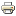 ШКОТОВСКИЙ МУНИЦИПАЛЬНЫЙ РАЙОН ПРИМОРСКОГО КРАЯМУНИЦИПАЛЬНЫЙ ПРАВОВОЙ АКТ«Устав Шкотовского муниципального района Приморского края»Принят Думой Шкотовского муниципального района 21 апреля 2015 года В редакции муниципального правового акта от 07 октября 2015 года № 18-МПА, от 29 марта 2016 года № 06-МПА, от 29 ноября 2016 года № 18-МПА, от 18 апреля 2017 года № 06-МПА, от 25 июля 2017 года № 15-МПА, от 17 октября 2017 № 20-МПА, от 30 января 2018 № 02-МПА, от 24 апреля 2018 № 10-МПА, от 3 июля № 15-МПА, от 24 июля 2018 № 16-МПА, от 18.12.2018 № 27 МПА, от 29.01.2019 № 04-МПА, от 23.04.2019 № 08-МПА, от 29.10.2019 № 15, от 28.04.2020 № 07-МПА, от 21.07.2020 № 09-МПА, от 24.11.2020 № 16-МПА, от 29.12.2020 № 19-МПА, от 16.02.2021 № 02-МПА, от 27.04.2021 № -07МПА, от 25.05.2021 № 10-МПА, от 21.12.2021 № 28-МПА, от 28.12.2021 № 30-МПА, от 22.02.2022 № 05-МПА, от 26.04.2022 № 10-МПА, от 28.06.2022 № 16-МПАНастоящий Устав закрепляет правовые основы местного самоуправления на территории Шкотовского муниципального района, определяет порядок формирования органов местного самоуправления, их полномочия, принципы взаимодействия и разграничения их компетенции, экономическую и финансовую основу местного самоуправления, иные вопросы осуществления полномочий органов местного самоуправления Шкотовского муниципального района по решению вопросов местного значения и исполнения отдельных государственных полномочий.Настоящий Устав имеет высшую юридическую силу в системе муниципальных правовых актов Шкотовского муниципального района, имеет прямое действие на всей территории Шкотовского муниципального района и обязателен для исполнения всеми юридическими лицами, физическими лицами и их объединениями на территории Шкотовского муниципального района.СТАТЬЯ 1. ПРАВОВОЙ СТАТУС ШКОТОВСКОГО МУНИЦИПАЛЬНОГО РАЙОНА1. Шкотовский район – муниципальное образование в составе Приморского края, которое имеет Устав, муниципальную собственность, местный бюджет, выборные и иные органы местного самоуправления и не входит в состав какого-либо иного муниципального образования.2. Официальным наименованием муниципального образования является Шкотовский муниципальный район Приморского края.3. В настоящем Уставе словосочетания «Шкотовский муниципальный район Приморского края» (далее Шкотовский муниципальный район), «муниципальный район» и «муниципальное образование» и образованные на их основе слова и словосочетания применяются в одном значении.СТАТЬЯ 2. СОСТАВ ТЕРРИТОРИИ, ГРАНИЦЫ И ИЗМЕНЕНИЕ ГРАНИЦ ШКОТОВСКОГО МУНИЦИПАЛЬНОГО РАЙОНА1. Шкотовский муниципальный район является административно – территориальной единицей, в состав которой входят поселки городского типа Смоляниново и Шкотово, поселки Мысовой, Новонежино, Подъяпольское, Штыково, села Анисимовка, Многоудобное, Новороссия, Романовка, Стеклянуха, Центральное, деревни Моленый Мыс, Лукьяновка, Новая Москва, Речица, Рождественка, Смяличи, Царевка, железнодорожные разъезды 53 км и Стрелок.2. Территорию Шкотовского муниципального района составляют исторически сложившиеся земли населенных пунктов, перечисленных в части 1 настоящей статьи, прилегающие к ним земли общего пользования, территории традиционного природопользования населения, рекреационные земли и иные земли независимо от форм собственности и целевого назначения, находящиеся в пределах границ Шкотовского муниципального района.3. В состав Шкотовского муниципального района входят следующие поселения:1) Смоляниновское городское поселение;2) Шкотовское городское поселение;3) Подъяпольское сельское поселение;4) Романовское сельское поселение;5) Новонежинское сельское поселение;6) Центральненское сельское поселение;7) Штыковское сельское поселение.Межселенных территорий в Шкотовском муниципальном районе не имеется.4. Общая протяженность границы Шкотовского муниципального района составляет примерно 334,9 км, из них 286,7 км – сухопутная часть и 48,2 км – водная часть границы. Граница состоит из 10 основных участков, один из которых расположен отдельно от основного массива.Шкотовский муниципальный район граничит на севере с Михайловским муниципальным районом, на северо-востоке – с Анучинским муниципальным районом, на востоке – с Партизанским городским округом, на юго-востоке – с Партизанским муниципальным районом, на юге – с городским округом закрытое административно-территориальное образование город Фокино, на юго-западе – с городским округом Большой Камень, на западе – с Артемовским городским округом, на северо-западе – с Уссурийским городским округом. На юго-западе граница Шкотовского муниципального района проходит по береговой линии Уссурийского залива.Небольшая часть Шкотовского муниципального района граничит на севере с городским округом Большой Камень, на востоке и юге – с городским округом закрытое административно-территориальное образование город Фокино, на западе граница проходит по береговой линии Уссурийского залива.5. Изменение границ Шкотовского муниципального района осуществляется законом Приморского края по инициативе населения, органов местного самоуправления, органов государственной власти Приморского края, федеральных органов государственной власти в соответствии с Федеральным законом №131-ФЗ от 06 октября 2003 года «Об общих принципах организации местного самоуправления в Российской Федерации». Закон Приморского края об изменении границ Шкотовского муниципального района не должен вступать в силу в период избирательной кампании по выборам органа местного самоуправления Шкотовского муниципального района, в период кампании местного референдума.Изменение границ Шкотовского муниципального района, влекущее отнесение территорий отдельных входящих в его состав поселений к территориям других муниципальных районов, осуществляется с согласия населения данных поселений, выраженного путем голосования, предусмотренного статьей 13 настоящего Устава, с учетом мнения представительных органов соответствующих муниципальных районов.Изменение границ Шкотовского муниципального района и входящих в его состав поселений, влекущее отнесение территорий отдельных входящих в состав указанных поселений поселков и сельских населенных пунктов к территориям муниципальных округов, городских округов, осуществляется с согласия населения поселений, муниципальных округов и городских округов, выраженного представительными органами соответствующих поселений, муниципальных округов и городских округов, а также с учетом мнения населения Шкотовского муниципального района, выраженного Думой Шкотовского муниципального района.Изменение границ муниципальных образований, не влекущее отнесения территорий населенных пунктов к территориям других муниципальных образований, осуществляется с согласия населения, выраженного представительными органами соответствующих муниципальных образований. В случае, если изменение границ поселений влечет изменение границ муниципального района, такое изменение границ осуществляется также с учетом мнения населения муниципального района, выраженного представительным органом муниципального района.6. При изменении границ между субъектами Российской Федерации положения части 5 настоящей статьи и статьи 3 Устава Шкотовского муниципального района не применяются. В этом случае изменение границ муниципального района, его преобразование, упразднение, связанные с изменением границ между субъектами Российской Федерации, осуществляются в порядке, установленном законами субъектов Российской Федерации.СТАТЬЯ 3. ПРЕОБРАЗОВАНИЕ ШКОТОВСКОГО МУНИЦИПАЛЬНОГО РАЙОНА1. Преобразование Шкотовского муниципального района осуществляется законом Приморского края по инициативе населения, органов местного самоуправления, органов государственной власти Приморского края, федеральных органов государственной власти в соответствии с Федеральным законом №131-ФЗ от 06 октября 2003 года «Об общих принципах организации местного самоуправления в Российской Федерации». Закон Приморского края о преобразовании Шкотовского муниципального района не должен вступать в силу в период избирательной кампании по выборам органа местного самоуправления данного муниципального района в период кампании местного референдума.2. Объединение поселения с городским округом осуществляется с согласия населения поселения и городского округа, выраженного представительным органом соответствующих поселения и городского округа, а также с учетом мнения населения Шкотовского муниципального района, выраженного Думой Шкотовского муниципального района. Объединение всех поселений, входящих в состав муниципального района, с городским округом осуществляется с согласия населения поселений, муниципального района и городского округа, выраженного представительным органом соответствующего поселения, муниципального района и городского округа. Поселение, объединенное с городским округом, утрачивает статус муниципального образования. Муниципальный район, в котором все поселения, входившие в его состав, объединились с городским округом, утрачивает статус муниципального образования.2.1. Объединение всех поселений, входящих в состав Шкотовского муниципального района, осуществляется с согласия населения, выраженного представительными органами соответствующих поселений и муниципального района, и влечет наделение вновь образованного муниципального образования статусом муниципального округа. При этом, если население двух и более поселений не выразило в установленной форме своего согласия на объединение всех поселений, входящих в состав Шкотовского муниципального района, такое объединение не осуществляется. Муниципальный район, в котором все поселения, входившие в его состав, объединились, а также указанные поселения утрачивают статус муниципального образования3. Объединение двух и более муниципальных районов, не влекущее изменения границ иных муниципальных образований, осуществляется с учетом мнения населения, выраженного представительными органами каждого из объединяемых муниципальных районов.4. Разделение Шкотовского муниципального района осуществляется с учетом мнения населения, выраженного Думой Шкотовского муниципального района.5. В случаях объединения двух и более муниципальных районов, не влекущего изменения границ иных муниципальных образований, и разделения Шкотовского муниципального района преобразование муниципальных образований влечет создание вновь образованных муниципальных образований.6. Изменение статуса городского поселения, входящего в состав Шкотовского муниципального района, в связи с наделением его статусом городского округа осуществляется законом Приморского края с согласия населения соответствующего городского поселения, а также с согласия населения Шкотовского муниципального района, из состава которого выделяется (в состав которого включается) соответствующее городское поселение, выраженного представительными органами указанных муниципальных образований.7. Преобразования поселений, в результате которых Шкотовский муниципальный район будет состоять из одного поселения, не допускаются.СТАТЬЯ 4. ОФИЦИАЛЬНЫЕ СИМВОЛЫ ШКОТОВСКОГО МУНИЦИПАЛЬНОГО РАЙОНА1. Шкотовский муниципальный район имеет собственные официальные символы, отражающие исторические, культурные, национальные и иные местные традиции.2. Описание официальных символов Шкотовского муниципального района, их графическое изображение и порядок официального использования устанавливаются муниципальным правовым актом, принимаемым Думой Шкотовского муниципального района в соответствии с правилами геральдики.СТАТЬЯ 5. ВОПРОСЫ МЕСТНОГО ЗНАЧЕНИЯ ШКОТОВСКОГО МУНИЦИПАЛЬНОГО РАЙОНА1. Вопросами местного значения Шкотовского муниципального района являются вопросы непосредственного обеспечения жизнедеятельности населения Шкотовского муниципального района.2. К вопросам местного значения Шкотовского муниципального района относятся:1) составление и рассмотрение проекта бюджета муниципального района, утверждение и исполнение бюджета муниципального района, осуществление контроля за его исполнением, составление и утверждение отчета об исполнении бюджета муниципального района;2) установление, изменение и отмена местных налогов и сборов на территории муниципального района;3) владение, пользование и распоряжение имуществом, находящимся в муниципальной собственности Шкотовского муниципального района;4) организация в границах муниципального района электро- и газоснабжения поселений в пределах полномочий, установленных законодательством Российской Федерации;5) дорожная деятельность в отношении автомобильных дорог местного значения вне границ населенных пунктов в границах муниципального района и обеспечение безопасности дорожного движения на них, осуществление муниципального контроля на автомобильном транспорте, городском наземном электрическом транспорте и в дорожном хозяйстве вне границ населенных пунктов в границах муниципального района, организация дорожного движения, а также осуществление иных полномочий в области использования автомобильных дорог и осуществления дорожной деятельности в соответствии с законодательством Российской Федерации;6) создание условий для предоставления транспортных услуг населению и организация транспортного обслуживания населения между поселениями в границах муниципального района;7) участие в профилактике терроризма и экстремизма, а также в минимизации и (или) ликвидации последствий проявлений терроризма и экстремизма на территории муниципального района;7.1) обеспечение первичных мер пожарной безопасности в границах муниципальных районов за границами городских и сельских населенных пунктов;8) разработка и осуществление мер, направленных на укрепление межнационального и межконфессионального согласия, поддержку и развитие языков и культуры народов Российской Федерации, проживающих на территории муниципального района, реализацию прав коренных малочисленных народов и других национальных меньшинств, обеспечение социальной и культурной адаптации мигрантов, профилактику межнациональных (межэтнических) конфликтов;9) участие в предупреждении и ликвидации последствий чрезвычайных ситуаций на территории муниципального района;10) организация охраны общественного порядка на территории муниципального района муниципальной милицией;11) предоставление помещения для работы на обслуживаемом административном участке муниципального района сотруднику, замещающему должность участкового уполномоченного полиции;12) до 1 января 2017 года предоставление сотруднику, замещающему должность участкового уполномоченного полиции, и членам его семьи жилого помещения на период выполнения сотрудником обязанностей по указанной должности;13) организация мероприятий межпоселенческого характера по охране окружающей среды;14) организация предоставления общедоступного и бесплатного дошкольного, начального общего, основного общего, среднего общего образования по основным общеобразовательным программам в муниципальных образовательных организациях (за исключением полномочий по финансовому обеспечению реализации основных общеобразовательных программ в соответствии с федеральными государственными образовательными стандартами), организация предоставления дополнительного образования детей в муниципальных образовательных организациях (за исключением дополнительного образования детей, финансовое обеспечение которого осуществляется органами государственной власти субъекта Российской Федерации), создание условий для осуществления присмотра и ухода за детьми, содержания детей в муниципальных образовательных организациях, а также осуществление в пределах своих полномочий мероприятий по обеспечению организации отдыха детей в каникулярное время, включая мероприятия по обеспечению безопасности их жизни и здоровья;15) создание условий для оказания медицинской помощи населению на территории муниципального района (за исключением территорий поселений, включенных в утвержденный Правительством Российской Федерации перечень территорий, население которых обеспечивается медицинской помощью в медицинских организациях, подведомственных федеральному органу исполнительной власти, осуществляющему функции по медико-санитарному обеспечению населения отдельных территорий) в соответствии с территориальной программой государственных гарантий бесплатного оказания гражданам медицинской помощи;16) участие в организации деятельности по накоплению (в том числе раздельному накоплению), сбору, транспортированию, обработке, утилизации, обезвреживанию, захоронению твердых коммунальных отходов на территориях соответствующих муниципальных районов;17) утверждение схем территориального планирования муниципального района, утверждение подготовленной на основе схемы территориального планирования муниципального района документации по планировке территории, ведение информационной системы обеспечения градостроительной деятельности, осуществляемой на территории муниципального района, резервирование и изъятие земельных участков в границах Шкотовского муниципального района для муниципальных нужд, направление уведомления о соответствии указанных в уведомлении о планируемом строительстве параметров объекта индивидуального жилищного строительства или садового дома установленным параметрам и допустимости размещения объекта индивидуального жилищного строительства или садового дома на земельном участке, уведомления о несоответствии указанных в уведомлении о планируемом строительстве параметров объекта индивидуального жилищного строительства или садового дома установленным параметрам и (или) недопустимости размещения объекта индивидуального жилищного строительства или
садового дома на земельном участке;18) утверждение схемы размещения рекламных конструкций, выдача разрешений на установку и эксплуатацию рекламных конструкций на территории муниципального района, аннулирование таких разрешений, выдача предписаний о демонтаже самовольно установленных рекламных конструкций на территории муниципального района, осуществляемые в соответствии с Федеральным законом от 13 марта 2006 года №38-ФЗ «О рекламе»;19) формирование и содержание муниципального архива, включая хранение архивных фондов поселений;20) содержание на территории муниципального района межпоселенческих мест захоронения, организация ритуальных услуг;21) создание условий для обеспечения поселений, входящих в состав муниципального района, услугами связи, общественного питания, торговли и бытового обслуживания;22) организация библиотечного обслуживания населения межпоселенческими библиотеками, комплектование и обеспечение сохранности их библиотечных фондов;23) создание условий для обеспечения поселений, входящих в состав муниципального района, услугами по организации досуга и услугами учреждений культуры;24) создание условий для развития местного традиционного народного художественного творчества в поселениях, входящих в состав муниципального района;24.1) сохранение, использование и популяризация объектов культурного наследия (памятников истории и культуры), находящихся в собственности муниципального района, охрана объектов культурного наследия (памятников истории и культуры) местного (муниципального) значения, расположенных на территории муниципального района;25) выравнивание уровня бюджетной обеспеченности поселений, входящих в состав муниципального района, за счет средств бюджета муниципального района;26) организация и осуществление мероприятий по территориальной обороне и гражданской обороне, защите населения и территории муниципального района от чрезвычайных ситуаций природного и техногенного характера;27) создание, развитие и обеспечение охраны лечебно-оздоровительных местностей и курортов местного значения на территории муниципального района, а также осуществление муниципального контроля в области охраны и использования особо охраняемых природных территорий местного значения;28) организация и осуществление мероприятий по мобилизационной подготовке муниципальных предприятий и учреждений, находящихся на территории муниципального района;29) осуществление мероприятий по обеспечению безопасности людей на водных объектах, охране их жизни и здоровья;30) создание условий для развития сельскохозяйственного производства в поселениях, расширения рынка сельскохозяйственной продукции, сырья и продовольствия, содействие развитию малого и среднего предпринимательства, оказание поддержки социально ориентированным некоммерческим организациям, благотворительной деятельности и добровольчеству (волонтерству);31) обеспечение условий для развития на территории муниципального района физической культуры, школьного спорта и массового спорта, организация проведения официальных физкультурно-оздоровительных и спортивных мероприятий муниципального района;32) организация и осуществление мероприятий межпоселенческого характера по работе с детьми и молодежью;33) осуществление в пределах, установленных водным законодательством Российской Федерации, полномочий собственника водных объектов, установление правил использования водных объектов общего пользования для личных и бытовых нужд, включая обеспечение свободного доступа граждан к водным объектам общего пользования и их береговым полосам;34) осуществление муниципального лесного контроля;35) обеспечение выполнения работ, необходимых для создания искусственных земельных участков для нужд муниципального района в соответствии с федеральным законом;36) осуществление мер по противодействию коррупции в границах муниципального района;37) присвоение адресов объектам адресации, изменение, аннулирование адресов, присвоение наименований элементам улично-дорожной сети (за исключением автомобильных дорог федерального значения, автомобильных дорог регионального или межмуниципального значения), наименований элементам планировочной структуры в границах межселенной территории муниципального района, изменение, аннулирование таких наименований, размещение информации в государственном адресном реестре;38) осуществление муниципального земельного контроля на межселенной территории муниципального района;39) организация в соответствии с федеральным законом выполнения комплексных кадастровых работ и утверждение карты-плана территории.3. Вопросы местного значения, предусмотренные частью 1 статьи 14 Федерального закона от 06 октября 2003 года №131-ФЗ «Об общих принципах организации местного самоуправления в Российской Федерации» для городских поселений, не отнесенные к вопросам местного значения сельских поселений в соответствии с частью 3 указанной статьи, на территориях сельских поселений решаются органами местного самоуправления Шкотовского муниципального района. В этих случаях данные вопросы являются вопросами местного значения муниципальных районов.4. Органы местного самоуправления отдельных поселений, входящих в состав муниципального района, вправе заключать соглашения с органами местного самоуправления муниципального района о передаче им осуществления части своих полномочий по решению вопросов местного значения за счет межбюджетных трансфертов, предоставляемых из бюджетов этих поселений в бюджет муниципального района в соответствии с Бюджетным кодексом Российской Федерации.Органы местного самоуправления муниципального района вправе заключать соглашения с органами местного самоуправления отдельных поселений, входящих в состав муниципального района, о передаче им осуществления части своих полномочий по решению вопросов местного значения за счет межбюджетных трансфертов, предоставляемых из бюджета муниципального района в бюджеты соответствующих поселений в соответствии с Бюджетным кодексом Российской Федерации.Указанные соглашения должны заключаться на определенный срок, содержать положения, устанавливающие основания и порядок прекращения их действия, в том числе досрочного, порядок определения ежегодного объема указанных в настоящей части межбюджетных трансфертов, необходимых для осуществления передаваемых полномочий, а также предусматривать финансовые санкции за неисполнение соглашений. Порядок заключения соглашений определяется частью 5 настоящей статьи.Для осуществления переданных в соответствии с указанными соглашениями полномочий органы местного самоуправления имеют право дополнительно использовать собственные материальные ресурсы и финансовые средства в случаях и порядке, предусмотренных решением Думы Шкотовского муниципального района.5. Органы местного самоуправления муниципального района, заинтересованные в передаче осуществления части полномочий по решению вопросов местного значения муниципального района органам местного самоуправления поселений на очередной год, представляют проект соответствующего соглашения в Думу Шкотовского муниципального района не позднее чем за две недели до даты очередного заседания Думы района в ноябре текущего года. Проект соглашения должен соответствовать требованиям, установленным абзацем третьим части 4 настоящей статьи.После принятия Думой района решения о согласовании заключения соглашения орган местного самоуправления, указанный в абзаце первом настоящей части, направляет проект соглашения в муниципальный комитет поселения для согласования его заключения.После согласования заключения соглашения представительными органами муниципального района и поселения соглашение подписывается главами соответствующих муниципальных образований.СТАТЬЯ 6. ПРАВА ОРГАНОВ МЕСТНОГО САМОУПРАВЛЕНИЯ НА РЕШЕНИЕ ВОПРОСОВ, НЕ ОТНЕСЕННЫХ К ВОПРОСАМ МЕСТНОГО ЗНАЧЕНИЯ ШКОТОВСКОГО МУНИЦИПАЛЬНОГО РАЙОНА1. Органы местного самоуправления Шкотовского муниципального района имеют право на:1) создание музеев муниципального района;2) участие в осуществлении деятельности по опеке и попечительству;3) создание условий для осуществления деятельности, связанной с реализацией прав местных национально-культурных автономий на территории Шкотовского муниципального района;4) оказание содействия национально-культурному развитию народов Российской Федерации и реализации мероприятий в сфере межнациональных отношений на территории Шкотовского муниципального района;5) осуществление функций учредителя муниципальных образовательных организаций высшего образования, находящихся в их ведении по состоянию на 31 декабря 2008 года;6) создание условий для развития туризма;7) оказание поддержки общественным наблюдательным комиссиям, осуществляющим общественный контроль за обеспечением прав человека и содействие лицам, находящимся в местах принудительного содержания;8) оказание поддержки общественным объединениям инвалидов, а также созданным общероссийскими общественными объединениями инвалидов организациям в соответствии с Федеральным законом от 24 ноября 1995 года №181-ФЗ «О социальной защите инвалидов в Российской Федерации»;9) осуществление мероприятий, предусмотренных Федеральным законом «О донорстве крови и ее компонентов»;10) совершение нотариальных действий, предусмотренных законодательством, в случае отсутствия в расположенном на межселенной территории населенном пункте нотариуса;11) создание условий для организации проведения независимой оценки качества условий оказания услуг организациями в порядке и на условиях, которые установлены федеральными законами, а также применение результатов независимой оценки качества условий оказания услуг организациями при оценке деятельности руководителей подведомственных организаций и осуществление контроля за принятием мер по устранению недостатков, выявленных по результатам независимой оценки качества условий оказания услуг организациями, в соответствии с федеральными законами;12) осуществление мероприятий в сфере профилактики правонарушений, предусмотренных Федеральным законом «Об основах системы профилактики правонарушений в Российской Федерации»;13) оказание содействия развитию физической культуры и спорта инвалидов, лиц с ограниченными возможностями здоровья, адаптивной физической культуры и адаптивного спорта;14) осуществление мероприятий по защите прав потребителей, предусмотренных законом Российской Федерации от 7 февраля 1992 года №2300-I «О защите прав потребителей»;15) предоставление сотруднику, замещающему должность участкового уполномоченного полиции, и членам его семьи жилого помещения на период замещения сотрудником указанной должности;16) осуществление мероприятий по оказанию помощи лицам, находящимся в состоянии алкогольного, наркотического или иного токсического опьянения;17) создание муниципальной пожарной охраны.2. Органы местного самоуправления Шкотовского муниципального района вправе решать вопросы, указанные в части 1 настоящей статьи, участвовать в осуществлении иных государственных полномочий, если это участие предусмотрено федеральными законами, а также решать иные вопросы, не отнесенные к компетенции органов местного самоуправления других муниципальных образований, органов государственной власти и не исключенные из их компетенции федеральными законами и законами субъектов Российской Федерации, за счет доходов местных бюджетов, за исключением межбюджетных трансфертов, предоставленных из бюджетов бюджетной системы Российской Федерации, и поступлений налоговых доходов по дополнительным нормативам отчислений.СТАТЬЯ 7. ПОЛНОМОЧИЯ ОРГАНОВ МЕСТНОГО САМОУПРАВЛЕНИЯ ШКОТОВСКОГО МУНИЦИПАЛЬНОГО РАЙОНА ПО РЕШЕНИЮ ВОПРОСОВ МЕСТНОГО ЗНАЧЕНИЯВ целях решения вопросов местного значения органы местного самоуправления Шкотовского муниципального района обладают следующими полномочиями:1) принятие устава муниципального образования и внесение в него изменений и дополнений, издание муниципальных правовых актов;2) установление официальных символов муниципального образования;3) создание муниципальных предприятий и учреждений, осуществление финансового обеспечения деятельности муниципальных казенных учреждений и финансового обеспечения выполнения муниципального задания бюджетными и автономными муниципальными учреждениями, а также осуществление закупок товаров, работ, услуг для обеспечения муниципальных нужд;4) установление тарифов на услуги, предоставляемые муниципальными предприятиями и учреждениями, и работы, выполняемые муниципальными предприятиями и учреждениями, если иное не предусмотрено федеральными законами;5) утратил силу;6) полномочиями в сфере водоснабжения и водоотведения, предусмотренными Федеральным законом «О водоснабжении и водоотведении»;6.1) полномочиями по организации теплоснабжения, предусмотренными Федеральным законом «О теплоснабжении»;6.2) полномочиями в сфере стратегического планирования, предусмотренными Федеральным законом от 28 июня 2014 года №172-ФЗ «О стратегическом планировании в Российской Федерации»;7) организационное и материально-техническое обеспечение подготовки и проведения муниципальных выборов, местного референдума, голосования по отзыву депутата Думы Шкотовского муниципального района, главы Шкотовского муниципального района, голосования по вопросам изменения границ муниципального района, преобразования муниципального района;8) организация сбора статистических показателей, характеризующих состояние экономики и социальной сферы муниципального образования, и предоставление указанных данных органам государственной власти в порядке, установленном Правительством Российской Федерации;9) учреждение печатного средства массовой информации для опубликования муниципальных правовых актов, обсуждения проектов муниципальных правовых актов по вопросам местного значения, доведения до сведения жителей Шкотовского муниципального района официальной информации о социально-экономическом и культурном развитии муниципального района, о развитии его общественной инфраструктуры и иной официальной информации;10) осуществление международных и внешнеэкономических связей в соответствии с федеральными законами;11) организация профессионального образования и дополнительного профессионального образования выборных должностных лиц местного самоуправления, членов выборных органов местного самоуправления, депутатов представительных органов муниципальных образований, муниципальных служащих и работников муниципальных учреждений, организация подготовки кадров для муниципальной службы в порядке, предусмотренном законодательством Российской Федерации об образовании и законодательством Российской Федерации о муниципальной службе;12) утверждение и реализация муниципальных программ в области энергосбережения и повышения энергетической эффективности, организация проведения энергетического обследования многоквартирных домов, помещения в которых составляют муниципальный жилищный фонд в границах муниципального образования, организация и проведение иных мероприятий, предусмотренных законодательством об энергосбережении и о повышении энергетической эффективности;СТАТЬЯ 8. МУНИЦИПАЛЬНЫЙ КОНТРОЛЬ1. Органы местного самоуправления организуют и осуществляют муниципальный контроль за соблюдением требований, установленных муниципальными правовыми актами, принятыми по вопросам местного значения, а в случаях, если соответствующие виды контроля отнесены федеральными законами к полномочиям органов местного самоуправления, также муниципальный контроль за соблюдением требований, установленных федеральными законами, законами Приморского края.2. Организация и осуществление видов муниципального контроля регулируются Федеральным законом от 31 июля 2020 года №248-ФЗ «О государственном контроле (надзоре) и муниципальном контроле в Российской Федерации».3. В соответствии с частью 9 статьи 1Федерального закона от 31.07.2020 №248-ФЗ муниципальный контроль подлежит осуществлению при наличии в границах муниципального образования объектов соответствующего вида контроля.СТАТЬЯ 9. ОСУЩЕСТВЛЕНИЕ ОРГАНАМИ МЕСТНОГО САМОУПРАВЛЕНИЯ ШКОТОВСКОГО МУНИЦИПАЛЬНОГО РАЙОНА ОТДЕЛЬНЫХ ГОСУДАРСТВЕННЫХ ПОЛНОМОЧИЙ1. Федеральными законами и законами Приморского края органам местного самоуправления Шкотовского муниципального района могут быть переданы для осуществления отдельные государственные полномочия.2. Финансовое обеспечение отдельных государственных полномочий, переданных органам местного самоуправления Шкотовского муниципального района, осуществляется только за счет предоставляемых местному бюджету субвенций из соответствующих бюджетов.3. Органы местного самоуправления Шкотовского муниципального района имеют право дополнительно использовать собственные материальные ресурсы и финансовые средства для осуществления переданных им отдельных государственных полномочий в целях предоставления автотранспорта, приобретения оргтехники, средств связи, аренды и ремонта помещений и автотранспорта, а также в иных случаях в порядке, устанавливаемом решением Думы Шкотовского муниципального района.СТАТЬЯ 10. ФОРМЫ УЧАСТИЯ НАСЕЛЕНИЯ ШКОТОВСКОГО МУНИЦИПАЛЬНОГО РАЙОНА В ОСУЩЕСТВЛЕНИИ МЕСТНОГО САМОУПРАВЛЕНИЯ1. Участие населения Шкотовского муниципального района в решении вопросов местного значения осуществляется в следующих формах:1) местный референдум;2) муниципальные выборы;3) голосование по отзыву депутата Думы Шкотовского муниципального района, главы Шкотовского муниципального района, голосование по вопросам изменения границ муниципального района, преобразования муниципального района;4) правотворческая инициатива граждан;5) публичные слушания;6) собрание граждан;7) конференция граждан (собрание делегатов);8) опрос граждан;9) обращения граждан в органы местного самоуправления.2. Наряду с предусмотренными частью 1 настоящей статьи формами непосредственного участия населения в осуществлении местного самоуправления, жители Шкотовского муниципального района вправе участвовать в иных формах, не противоречащих Конституции Российской Федерации, федеральным законам и законам Приморского края.3. Органы местного самоуправления и должностные лица местного самоуправления Шкотовского муниципального района обязаны содействовать населению в непосредственном осуществлении местного самоуправления.СТАТЬЯ 11. МЕСТНЫЙ РЕФЕРЕНДУМ1. Для решения вопросов местного значения Шкотовского муниципального района, определенных настоящим Уставом, на всей территории муниципального района проводится местный референдум.2. На местный референдум не могут быть вынесены вопросы:1) о досрочном прекращении или продлении срока полномочий органов государственной власти Приморского края, органов местного самоуправления Шкотовского муниципального района, о приостановлении осуществления ими своих полномочий, а также о проведении досрочных выборов в органы государственной власти Приморского края, органы местного самоуправления Шкотовского муниципального района либо об отсрочке указанных выборов;2) о персональном составе органов государственной власти Приморского края, органов местного самоуправления Шкотовского муниципального района;3) об избрании депутатов Думы Шкотовского муниципального района, Главы Шкотовского муниципального района, о назначении на должность и об освобождении от должности должностных лиц местного самоуправления, а также о даче согласия на их назначение на должность и освобождение от должности;4) о принятии или об изменении бюджета Шкотовского муниципального района, исполнении и изменении финансовых обязательств Шкотовского муниципального района;5) о принятии чрезвычайных и срочных мер по обеспечению здоровья и безопасности населения.3. Местный референдум проводится на всей территории Шкотовского муниципального района.4. Решение о проведении местного референдума принимается Думой Шкотовского муниципального района:1) по инициативе, выдвинутой гражданами Российской Федерации, постоянно проживающими на территории Шкотовского муниципального района, имеющими право на участие в местном референдуме;2) по инициативе, выдвинутой избирательными объединениями, иными общественными объединениями, уставы которых предусматривают участие в выборах и (или) референдумах и которые зарегистрированы в порядке и сроки, установленные федеральным законом;3) по инициативе Думы Шкотовского муниципального района и главы администрации Шкотовского муниципального района, выдвинутой ими совместно.5. Условием назначения местного референдума по инициативе граждан, избирательных объединений, иных общественных объединений является сбор подписей в поддержку данной инициативы, количество которых устанавливается законом Приморского края и не может превышать 5 процентов от числа участников референдума, зарегистрированных на территории Шкотовского муниципального района в соответствии с федеральным законом.Инициатива проведения референдума, выдвинутая гражданами, избирательными объединениями, иными общественными объединениями, указанными в пункте 2 части 4 настоящей статьи, оформляется в порядке, установленном федеральным законом и принимаемым в соответствии с ним законом Приморского края.Инициатива проведения референдума, выдвинутая совместно Думой Шкотовского муниципального района и главой местной администрации, оформляется муниципальными правовыми актами Думы Шкотовского муниципального района и администрации Шкотовского муниципального района.6. Дума Шкотовского муниципального района обязана назначить местный референдум в течение 30 дней со дня поступления в Думу Шкотовского муниципального района документов, на основании которых назначается местный референдум.В случае, если местный референдум не назначен Думой Шкотовского муниципального района в установленные сроки, референдум назначается судом на основании обращения граждан, избирательных объединений, главы муниципального района, органов государственной власти Приморского края, избирательной комиссии Приморского края или прокурора. Назначенный судом местный референдум организуется избирательной комиссией муниципального района, а обеспечение его проведения осуществляется исполнительным органом государственной власти Приморского края или иным органом, на который судом возложено обеспечение проведения местного референдума.7. В местном референдуме имеют право участвовать граждане Российской Федерации, место жительства которых расположено в границах Шкотовского муниципального района. Граждане Российской Федерации участвуют в местном референдуме на основе всеобщего равного и прямого волеизъявления при тайном голосовании.Итоги голосования и принятое на местном референдуме решение подлежат официальному опубликованию.8. Принятое на местном референдуме решение подлежит обязательному исполнению на территории Шкотовского муниципального района и не нуждается в утверждении какими-либо органами государственной власти, их должностными лицами или органами местного самоуправления.9. Органы местного самоуправления Шкотовского муниципального района обеспечивают исполнение принятого на местном референдуме решения в соответствии с разграничением полномочий между ними, определенным настоящим Уставом.10. Решение о проведении местного референдума, а также принятое на местном референдуме решение может быть обжаловано в судебном порядке гражданами, органами местного самоуправления, прокурором, уполномоченными федеральным законом органами государственной власти.11. Гарантии прав граждан на участие в местном референдуме, а также порядок подготовки и проведения местного референдума устанавливаются федеральным законом и принимаемыми в соответствии с ним законами Приморского края.12. Финансирование расходов на проведение местного референдума осуществляется за счет средств бюджета Шкотовского муниципального района.СТАТЬЯ 12. МУНИЦИПАЛЬНЫЕ ВЫБОРЫ1. Выборы депутатов Думы Шкотовского муниципального района осуществляются на основе всеобщего, равного и прямого избирательного права при тайном голосовании.2. Муниципальные выборы назначаются Думой Шкотовского муниципального района. Решение о назначении выборов депутатов Думы муниципального района должно быть принято не ранее чем за 90 дней и не позднее, чем за 80 дней до дня голосования.3. В случае досрочного прекращения полномочий Думы Шкотовского муниципального района или досрочного прекращения полномочий депутатов, влекущего за собой неправомочность органа, выборы должны быть назначены и проведены в порядке и сроки, установленные действующим законодательством.4. При проведении муниципальных выборов в Шкотовском муниципальном районе в соответствии с установленными законом Приморского края видами избирательных систем применяется мажоритарная избирательная система. Депутаты Думы Шкотовского муниципального района избираются по одномандатным избирательным округам.5. На муниципальных выборах депутатов Думы Шкотовского муниципального района избранным признается зарегистрированный кандидат в депутаты Думы Шкотовского муниципального района, который получил наибольшее число голосов избирателей, принявших участие в голосовании по избирательному округу.6. В случае, если в избирательный бюллетень было включено более двух кандидатов, и ни один из них не получил необходимое для избрания число голосов избирателей, избирательная комиссия, определяющая результаты выборов, назначает повторное голосование по двум кандидатам, получившим наибольшее число голосов избирателей, а в случае, если наибольшее равное число голосов избирателей получили более двух кандидатов, повторное голосование назначается по всем кандидатам, получившим наибольшее равное число голосов избирателей.Повторное голосование проводится не позднее чем через 21 день со дня голосования на общих выборах с соблюдением требований Федерального закона и Избирательного кодекса Приморского края. По итогам повторного голосования избранным считается кандидат, получивший при голосовании большее число голосов избирателей по отношению к числу голосов избирателей, полученных другим кандидатом.Если до проведения повторного голосования один из зарегистрированных кандидатов, по которому должно проводиться повторное голосование, снял свою кандидатуру либо выбыл по иным обстоятельствам до дня голосования, его место по решению избирательной комиссии, определяющей результаты выборов, передается следующему по числу полученных голосов зарегистрированному кандидату, ранее участвовавшему в данных выборах. Если выбыли все следующие зарегистрированные кандидаты, голосование проводится по одной оставшейся кандидатуре. При этом зарегистрированный кандидат считается избранным, если он получил не менее 50 процентов голосов избирателей, принявших участие в голосовании. В случае выбытия всех кандидатов проводятся повторные выборы.7. Подготовку и проведение муниципальных выборов организует избирательная комиссия Шкотовского муниципального района в соответствии с Федеральным законом №67-ФЗ от 12 июня 2002 года «Об основных гарантиях избирательных прав и права на участие в референдуме граждан Российской Федерации» и законом Приморского края №62-КЗ от 22 июля 2003 года «Избирательный кодекс Приморского края».8. Гарантии избирательных прав граждан при проведении муниципальных выборов, порядок назначения, подготовки, проведения, установления итогов и определения результатов муниципальных выборов устанавливаются федеральным законом и принимаемым в соответствии с ним законом Приморского края.9. Итоги муниципальных выборов подлежат официальному опубликованию.10. Финансирование расходов на проведение муниципальных выборов осуществляется за счет средств бюджета Шкотовского муниципального района.СТАТЬЯ 13. ГОЛОСОВАНИЕ ПО ОТЗЫВУ ДЕПУТАТА ДУМЫ ШКОТОВСКОГО МУНИЦИПАЛЬНОГО РАЙОНА, ГЛАВЫ ШКОТОВСКОГО МУНИЦИПАЛЬНОГО РАЙОНА, ГОЛОСОВАНИЕ ПО ВОПРОСАМ ИЗМЕНЕНИЯ ГРАНИЦ ШКОТОВСКОГО МУНИЦИПАЛЬНОГО РАЙОНА, ПРЕОБРАЗОВАНИЯ ШКОТОВСКОГО МУНИЦИПАЛЬН1. Голосование по отзыву депутата Думы Шкотовского муниципального района, Главы Шкотовского муниципального района проводится по инициативе населения в порядке, установленном федеральным законом и принимаемым в соответствии с ним законом Приморского края для проведения местного референдума, с учетом особенностей, предусмотренных Федеральным законом №131-ФЗ от 06 октября 2003 года «Об общих принципах организации местного самоуправления в Российской Федерации».2. Инициатива проведения голосования по отзыву депутата Думы Шкотовского муниципального района, Главы Шкотовского муниципального района выдвигается в порядке, установленном настоящим Уставом для реализации инициативы проведения местного референдума.3. Основаниями для отзыва депутата Думы Шкотовского муниципального района, Главы Шкотовского муниципального района могут служить только его конкретные противоправные решения или действия (бездействие) в случае их подтверждения в судебном порядке.4. Кроме оснований, установленных частью 3 настоящей статьи, основанием для отзыва Главы Шкотовского муниципального района является нарушение срока издания муниципального правового акта, необходимого для реализации решения, принятого на местном референдуме, либо иного решения, принятого путем прямого волеизъявления граждан.Отзыв депутата Думы Шкотовского муниципального района, Главы Шкотовского муниципального района по иным основаниям не допускается.5. Подготовку и проведение голосования по отзыву депутата Думы Шкотовского муниципального района, Главы Шкотовского муниципального района организует избирательная комиссия Шкотовского муниципального района.6. Депутат Думы Шкотовского муниципального района, Глава Шкотовского муниципального района имеет право дать избирателям объяснения по поводу обстоятельств, выдвигаемых в качестве оснований для отзыва. Порядок предоставления указанным лицам права дать избирателям объяснения по поводу обстоятельств, выдвигаемых в качестве оснований для отзыва, определяется Думой Шкотовского муниципального района.7. Депутат Думы Шкотовского муниципального района, Глава Шкотовского муниципального района считается отозванным, если за отзыв проголосовало не менее половины избирателей, зарегистрированных в муниципальном районе (избирательном округе).8. Итоги голосования по отзыву депутата Думы Шкотовского муниципального района, Главы Шкотовского муниципального района и принятое решение подлежат официальному опубликованию.9. В целях получения согласия населения Шкотовского муниципального района при изменении границ Шкотовского муниципального района, преобразовании Шкотовского муниципального района, в порядке, установленном настоящим Уставом для проведения местного референдума, проводится голосование по вопросам изменения границ Шкотовского муниципального района, преобразования Шкотовского муниципального района.10. Голосование по вопросам изменения границ муниципального района, преобразования муниципального района назначается Думой Шкотовского муниципального района и проводится в порядке, установленном федеральным законом и принимаемым в соответствии с ним законом Приморского края для проведения местного референдума, с учетом особенностей, установленных Федеральным законом №131-ФЗ от 06 октября 2003 года «Об общих принципах организации местного самоуправления в Российской Федерации». При этом положения федерального закона, закона Приморского края, запрещающие проведение агитации государственными органами, органами местного самоуправления, лицами, замещающими государственные или муниципальные должности, а также положения, определяющие юридическую силу решения, принятого на референдуме, не применяются.11. Подготовка и проведение голосования по вопросам изменения границ муниципального района, преобразования муниципального района осуществляется избирательной комиссией Шкотовского муниципального района.12. Голосование по вопросам изменения границ муниципального района, преобразования муниципального района считается состоявшимся, если в нём приняло участие более половины жителей Шкотовского муниципального района, обладающих избирательным правом. Согласие населения на изменение границ муниципального района, преобразование муниципального района считается полученным, если за указанное изменение, преобразование проголосовало более половины принявших участие в голосовании жителей муниципального района.13. Итоги голосования по вопросам изменения границ Шкотовского муниципального района, преобразования Шкотовского муниципального района и принятые решения подлежат официальному опубликованию.14. Финансирование расходов на проведение голосования по отзыву депутата Думы Шкотовского муниципального района, Главы Шкотовского муниципального района, по вопросам изменения границ Шкотовского муниципального района, преобразования Шкотовского муниципального района осуществляется за счет средств бюджета Шкотовского муниципального района.СТАТЬЯ 14 . ПРАВОТВОРЧЕСКАЯ ИНИЦИАТИВА ГРАЖДАН1. Правотворческая инициатива граждан – это право граждан вносить в органы местного самоуправления Шкотовского муниципального района, образованные в соответствии с настоящим Уставом, проекты правовых актов по вопросам местного значения.2. Порядок реализации правотворческой инициативы граждан, минимальная численность инициативной группы граждан, порядок реализации права инициативной группы граждан на изложение своей позиции при рассмотрении указанного проекта органом местного самоуправления или должностным лицом местного самоуправления Шкотовского муниципального района, к компетенции которого относится принятие соответствующего акта, устанавливаются Думой Шкотовского муниципального района.3. Проект муниципального правового акта, внесённый в порядке реализации правотворческой инициативы граждан, подлежит обязательному рассмотрению органом местного самоуправления или должностным лицом местного самоуправления Шкотовского муниципального района, к компетенции которого относится принятие соответствующего акта, в течение трёх месяцев со дня его внесения.4. Мотивированное решение, принятое по результатам рассмотрения проекта муниципального правового акта, внесённого в порядке реализации правотворческой инициативы граждан, должно быть официально в письменной форме доведено до сведения внёсшей его инициативной группы граждан.СТАТЬЯ 14.1 ИНИЦИАТИВНЫЕ ПРОЕКТЫ1. В целях реализации мероприятий, имеющих приоритетное значение для жителей муниципального образования или его части, по решению вопросов местного значения или иных вопросов, право решения которых предоставлено органам местного самоуправления, в администрацию района может быть внесен инициативный проект. Порядок определения части территории муниципального образования, на которой могут реализовываться инициативные проекты, устанавливается нормативным правовым актом Думы Шкотовского муниципального образования.2. С инициативой о внесении инициативного проекта вправе выступить инициативная группа численностью не менее десяти граждан, достигших шестнадцатилетнего возраста и проживающих на территории Шкотовского муниципального района, органы территориального общественного самоуправления, староста сельского населенного пункта (далее – инициаторы проекта). Минимальная численность инициативной группы может быть уменьшена нормативным правовым актом Думы Шкотовского муниципального района. Право выступить инициатором проекта в соответствии с нормативным правовым актом Думы Шкотовского муниципального района может быть предоставлено также иным лицам, осуществляющим деятельность на территории Шкотовского муниципального района.3. Инициативный проект должен содержать следующие сведения:1) описание проблемы, решение которой имеет приоритетное значение для жителей муниципального образования или его части;2) обоснование предложений по решению указанной проблемы;3) описание ожидаемого результата (ожидаемых результатов) реализации инициативного проекта;4) предварительный расчет необходимых расходов на реализацию инициативного проекта;5) планируемые сроки реализации инициативного проекта;6) сведения о планируемом (возможном) финансовом, имущественном и (или) трудовом участии заинтересованных лиц в реализации данного проекта;7) указание на объем средств местного бюджета в случае, если предполагается использование этих средств на реализацию инициативного проекта, за исключением планируемого объема инициативных платежей;8) указание на территорию муниципального образования или его часть, в границах которой будет реализовываться инициативный проект, в соответствии с порядком, установленным нормативным правовым актом Думы Шкотовского муниципального района.9) иные сведения, предусмотренные нормативным правовым актом Думы Шкотовского муниципального района.4. Инициативный проект до его внесения в администрацию района подлежит рассмотрению на сходе, собрании или конференции граждан, в том числе на собрании или конференции граждан по вопросам осуществления территориального общественного самоуправления, в целях обсуждения инициативного проекта, определения его соответствия интересам жителей муниципального образования или его части, целесообразности реализации инициативного проекта, а также принятия сходом, собранием или конференцией граждан решения о поддержке инициативного проекта. При этом возможно рассмотрение нескольких инициативных проектов на одном сходе, собрании или на одной конференции граждан.Нормативным правовым актом Думы Шкотовского муниципального района может быть предусмотрена возможность выявления мнения граждан по вопросу о поддержке инициативного проекта также путем опроса граждан, сбора их подписей.Инициаторы проекта при внесении инициативного проекта в администрацию района прикладывают к нему соответственно протокол схода, собрания или конференции граждан, результаты опроса граждан и (или) подписные листы, подтверждающие поддержку инициативного проекта жителями муниципального образования или его части.5. Информация о внесении инициативного проекта в администрацию района подлежит опубликованию (обнародованию) и размещению на официальном сайте муниципального образования в информационно-телекоммуникационной сети «Интернет» в течение трех рабочих дней со дня внесения инициативного проекта в администрацию района и должна содержать сведения, указанные в части 3 настоящей статьи, а также об инициаторах проекта. Одновременно граждане информируются о возможности представления в администрацию района своих замечаний и предложений по инициативному проекту с указанием срока их представления, который не может составлять менее пяти рабочих дней. Свои замечания и предложения вправе направлять жители муниципального образования, достигшие шестнадцатилетнего возраста. В случае, если администрация поселения не имеет возможности размещать указанную информацию в информационно-телекоммуникационной сети «Интернет», указанная информация размещается на официальном сайте муниципального района, в состав которого входит данное поселение.6. Инициативный проект подлежит обязательному рассмотрению администрацией района в течение 30 дней со дня его внесения. Администрация района по результатам рассмотрения инициативного проекта принимает одно из следующих решений:1) поддержать инициативный проект и продолжить работу над ним в пределах бюджетных ассигнований, предусмотренных решением о местном бюджете, на соответствующие цели и (или) в соответствии с порядком составления и рассмотрения проекта местного бюджета (внесения изменений в решение о местном бюджете);2) отказать в поддержке инициативного проекта и вернуть его инициаторам проекта с указанием причин отказа в поддержке инициативного проекта.7. Администрация района принимает решение об отказе в поддержке инициативного проекта в одном из следующих случаев:1) несоблюдение установленного порядка внесения инициативного проекта и его рассмотрения;2) несоответствие инициативного проекта требованиям федеральных законов и иных нормативных правовых актов Российской Федерации, законов и иных нормативных правовых актов Приморского края, Уставу Шкотовского муниципального района;3) невозможность реализации инициативного проекта ввиду отсутствия у органов местного самоуправления необходимых полномочий и прав;4) отсутствие средств местного бюджета в объеме средств, необходимом для реализации инициативного проекта, источником формирования которых не являются инициативные платежи;5) наличие возможности решения описанной в инициативном проекте проблемы более эффективным способом;6) признание инициативного проекта не прошедшим конкурсный отбор.8. Администрация района вправе, а в случае, предусмотренном пунктом 5 части 7 настоящей статьи, обязана предложить инициаторам проекта совместно доработать инициативный проект, а также рекомендовать представить его на рассмотрение органа местного самоуправления иного муниципального образования или государственного органа в соответствии с их компетенцией.9. Порядок выдвижения, внесения, обсуждения, рассмотрения инициативных проектов, а также проведения их конкурсного отбора устанавливается Думой Шкотовского муниципального района.10. В отношении инициативных проектов, выдвигаемых для получения финансовой поддержки за счет межбюджетных трансфертов из бюджета Приморского края, требования к составу сведений, которые должны содержать инициативные проекты, порядок рассмотрения инициативных проектов, в том числе основания для отказа в их поддержке, порядок и критерии конкурсного отбора таких инициативных проектов устанавливаются в соответствии с законом и (или) иным нормативным правовым актом Приморского края. В этом случае требования частей 3, 6, 7, 8, 9, 11 и 12 настоящей статьи не применяются.11. В случае, если в администрацию района внесено несколько инициативных проектов, в том числе с описанием аналогичных по содержанию приоритетных проблем, администрация организует проведение конкурсного отбора и информирует об этом инициаторов проекта.12. Проведение конкурсного отбора инициативных проектов возлагается на коллегиальный орган (комиссию), порядок формирования и деятельности которого определяется нормативным правовым актом Думы Шкотовского муниципального района. Состав коллегиального органа (комиссии) формируется администрацией района. При этом половина от общего числа членов коллегиального органа (комиссии) должна быть назначена на основе предложений Думы Шкотовского муниципального района. Инициаторам проекта и их представителям при проведении конкурсного отбора должна обеспечиваться возможность участия в рассмотрении коллегиальным органом (комиссией) инициативных проектов и изложения своих позиций по ним.13. Инициаторы проекта, другие граждане, проживающие на территории Шкотовского муниципального района, уполномоченные сходом, собранием или конференцией граждан, а также иные лица, определяемые законодательством Российской Федерации, вправе осуществлять общественный контроль за реализацией инициативного проекта в формах, не противоречащих законодательству Российской Федерации.14. Информация о рассмотрении инициативного проекта администрацией района, о ходе реализации инициативного проекта, в том числе об использовании денежных средств, об имущественном и (или) трудовом участии заинтересованных в его реализации лиц, подлежит опубликованию (обнародованию) и размещению на официальном сайте Шкотовского муниципального района в информационно-телекоммуникационной сети «Интернет». Отчет администрации района об итогах реализации инициативного проекта подлежит опубликованию (обнародованию) и размещению на официальном сайте Шкотовского муниципального района в информационно-телекоммуникационной сети «Интернет» в течение 30 календарных дней со дня завершения реализации инициативного проекта. В случае, если администрация поселения не имеет возможности размещать указанную информацию в информационно-телекоммуникационной сети «Интернет», указанная информация размещается на официальном сайте муниципального района, в состав которого входит данное поселение.СТАТЬЯ 15 . ПУБЛИЧНЫЕ СЛУШАНИЯ, ОБЩЕСТВЕННЫЕ ОБСУЖДЕНИЯstrict warning: Only variables should be passed by reference in /var/www/drupal/modules/book/book.module on line 415.1. Для обсуждения с участием жителей Шкотовского муниципального района проектов муниципальных правовых актов по вопросам местного значения, установленным настоящим Уставом, Думой Шкотовского муниципального района, Главой Шкотовского муниципального района могут проводиться публичные слушания.2. Публичные слушания проводятся по инициативе населения Шкотовского муниципального района, Думы Шкотовского муниципального района, Главы Шкотовского муниципального района.3. Публичные слушания, проводимые по инициативе населения, Думы Шкотовского муниципального района, назначаются Думой Шкотовского муниципального района, а по инициативе Главы Шкотовского муниципального района – Главой Шкотовского муниципального района.4. В обязательном порядке на публичные слушания выносятся:1) проект устава муниципального района, а также проект муниципального нормативного правового акта о внесении изменений и дополнений в данный устав, кроме случаев, когда в устав муниципального района вносятся изменения в форме точного воспроизведения положений Конституции Российской Федерации, федеральных законов, устава или законов Приморского края в целях приведения данного устава в соответствие с этими нормативными правовыми актами;2) проект бюджета Шкотовского муниципального района и отчёт о его исполнении;2.1) проект стратегии социально-экономического развития муниципального образования;3) (утратил силу);4) вопросы о преобразовании Шкотовского муниципального района, за исключением случаев, если в соответствии со статьей 13 Федерального закона от 06 октября 2003 года №131-ФЗ «Об общих принципах организации местного самоуправления в Российской Федерации» для преобразования муниципального района требуется получение согласия населения муниципального района, выраженного путем голосования либо на сходах граждан.5. По вопросам размещения в границах поселений муниципального района объектов капитального строительства, которые могут оказывать негативное воздействие на окружающую природную среду и благополучие человека и затрагивающие законные интересы населения, проводятся общественные обсуждения.5.1. По проектам генеральных планов, проектам правил землепользования и застройки, проектам планировки территории, проектам межевания территории, проектам правил благоустройства территорий, проектам, предусматривающим внесение изменений в один из указанных утвержденных документов, проектам решений о предоставлении разрешения на условно разрешенный вид использования земельного участка или объекта капитального строительства, проектам решений о предоставлении разрешения на отклонение от предельных параметров разрешенного строительства, реконструкции объектов капитального строительства, вопросам изменения одного вида разрешенного использования земельных участков и объектов капитального строительства на другой вид такого использования при отсутствии утвержденных правил землепользования и застройки проводятся публичные слушания или общественные обсуждения в соответствии с законодательством о градостроительной деятельности.6. Решение о проведении публичных слушаний и проект муниципального правового акта публикуются, а также размещаются на официальном сайте органа местного самоуправления Шкотовского муниципального района в информационно-телекоммуникационной сети «Интернет» (далее– официальный сайт) не позднее, чем за 20 дней до дня рассмотрения соответствующего проекта. Решение о проведении публичных слушаний по проекту устава Шкотовского муниципального района или проекту муниципального правового акта о внесении изменений в устав публикуется, а также размещается на официальном сайте вместе с соответствующим проектом не позднее чем за 30 дней до даты рассмотрения вопроса Думой Шкотовского муниципального района.7. Публичные слушания проводятся не позднее чем за 10 дней до даты принятия соответствующего муниципального правового акта.8. В решении о проведении публичных слушаний должны содержаться следующие сведения:1) место и время проведения публичных слушаний;2) наименование муниципального правового акта, вносимого на публичные слушания;3) наименование, почтовый и электронный адрес организационного комитета для направления жителями Шкотовского муниципального района своих замечаний и предложений по вынесенному на обсуждение проекту муниципального правового акта, в том числе посредством официального сайта.9. Организацию и непосредственное проведение публичных слушаний осуществляет организационный комитет, состав которого утверждается Думой района.10. Проведение публичных слушаний включает в себя:1) представление проекта муниципального правового акта;2) обсуждение проекта жителями муниципального района;3) составление протокола о проведении публичных слушаний;4) мотивированное обоснование принятого решения.11. Результаты публичных слушаний и мотивированное обоснование принятых решений должны быть опубликованы, а также размещены на официальном сайте не позднее чем через 10 дней после их проведения.11.1. Решением Думы Шкотовского муниципального района может быть установлено, что для размещения материалов и информации, указанной в частях 6, 8, 11 настоящей статьи, обеспечения возможности представления жителями Шкотовского муниципального района своих замечаний и предложений по проекту муниципального правового акта, а также для участия жителей Шкотовского муниципального района в публичных слушаниях с соблюдением требований об обязательном использовании для таких целей официального сайта может использоваться федеральная государственная информационная система «Единый портал государственных и муниципальных услуг (функций)» в порядке, установленном Правительством Российской Федерации.12. Финансирование расходов на проведение публичных слушаний и общественных обсуждений осуществляется за счет средств бюджета Шкотовского муниципального района.СТАТЬЯ 16. СОБРАНИЯ ГРАЖДАН1. На части территории Шкотовского муниципального района для обсуждения вопросов местного значения, установленных настоящим Уставом, информирования населения о деятельности органов местного самоуправления и должностных лиц местного самоуправления Шкотовского муниципального района, обсуждения вопросов внесения инициативных проектов и их рассмотрения могут проводиться собрания граждан.2. В собрании граждан имеют право участвовать граждане, проживающие на территории муниципального района, достигшие 18-летнего возраста.Граждане участвуют в собрании непосредственно либо через представителей. Участие в собрании является свободным и добровольным. Никто не вправе оказывать принудительное воздействие на участие или неучастие гражданина в собрании граждан, а также на его свободное волеизъявление.3. Собрания граждан проводятся по инициативе населения, Думы Шкотовского муниципального района, главы Шкотовского муниципального района.4. Собрание граждан, проводимое по инициативе Думы Шкотовского муниципального района или главы Шкотовского муниципального района, назначается соответственно Думой Шкотовского муниципального района или главой Шкотовского муниципального района.5. Собрание граждан, проводимое по инициативе населения, назначается Думой Шкотовского муниципального района. Для проведения собрания по инициативе населения инициативная группа граждан численностью не менее 10 человек обращается в Думу Шкотовского муниципального района с заявлением о проведении собрания граждан, в котором указывается вопрос местного значения, подлежащий обсуждению на собрании. Дума Шкотовского муниципального района не позднее чем через 15 дней со дня поступления заявления принимает решение о проведении собрания, в котором должны содержаться сведения о вопросе местного значения, выносимом на собрание, о времени и месте проведения собрания. Указанное решение подлежит опубликованию не менее чем за 7 дней до дня проведения собрания.В собрании граждан по вопросам внесения инициативных проектов и их рассмотрения вправе принимать участие жители соответствующей территории, достигшие шестнадцатилетнего возраста. Порядок назначения и проведения собрания граждан в целях рассмотрения и обсуждения вопросов внесения инициативных проектов определяется нормативным правовым актом Думы Шкотовского муниципального района6. Для проведения собрания граждан по инициативе Думы Шкотовского муниципального района или главы Шкотовского муниципального района в средствах массовой информации не менее чем за 7 дней до дня проведения собрания граждан публикуется информация о месте и времени проведения собрания.7. Собрание граждан может принимать обращение к органам местного самоуправления и должностным лицом местного самоуправления Шкотовского муниципального района, а также избирать лиц, уполномоченных представлять собрание граждан во взаимоотношениях с органами местного самоуправления и должностными лицами местного самоуправления Шкотовского муниципального района.8. Решения принимаются большинством голосов от общего числа граждан, фактически принявших участие в собрании.9. Подготовку и проведение собраний граждан обеспечивает соответствующий орган местного самоуправления Шкотовского муниципального района.10. Гражданам, политическим партиям, другим общественно – политическим объединениям должно быть предоставлено право беспрепятственной агитации «за» или «против» предложения о созыве собрания граждан, «за» или «против» проекта акта или решения, выносимого на собрание граждан.11. Собрание граждан открывается руководителем того органа местного самоуправления Шкотовского муниципального района, по чьей инициативе проводится собрание граждан. При проведении собрания граждан по инициативе населения открывает собрание глава Шкотовского муниципального района или председатель Думы Шкотовского муниципального района.12. Для ведения собрания граждан открытым голосованием избираются председатель собрания, секретарь и счетная комиссия в составе не менее 3-х человек.13. Повестка дня утверждается собранием граждан.14. На собрании граждан ведется протокол, в котором указываются дата и место проведения собрания; общее число граждан, проживающих на соответствующей территории и имеющих право участвовать в собрании; количество присутствующих; фамилия, имя, отчество председателя, секретаря и членов счетной комиссии собрания; повестка дня; содержание выступлений и принятые решения.Протокол подписывается председателем собрания и передается в соответствующий орган местного самоуправления Шкотовского муниципального района.15. Принятие решения на собрании граждан осуществляется открытым голосованием путем поднятия руки. Каждый гражданин имеет один голос.16. Расходы, связанные с подготовкой и проведением собрания граждан, производятся за счет бюджета Шкотовского муниципального района.17. Обращения, принятые собранием граждан, подлежат обязательному рассмотрению органами местного самоуправления и должностными лицами местного самоуправления Шкотовского муниципального района, к компетенции которых отнесено решение содержащих в обращениях вопросов, с направлением письменного ответа.18. Итоги проведения собрания граждан подлежат официальному опубликованию.СТАТЬЯ 17. КОНФЕРЕНЦИИ ГРАЖДАН1. В случаях, если обсуждение вопросов местного значения, затрагивающих интересы всех жителей Шкотовского муниципального района, должно быть проведено в более короткие сроки, чем сроки, предусмотренные настоящим Уставом для проведение собраний граждан, либо созыв собрания граждан затруднен, а также для информирования населения о деятельности органов местного самоуправления и должностных лиц местного самоуправления Шкотовского муниципального района могут проводиться конференции жителей (собрания делегатов) населенных пунктов, микрорайонов, кварталов, улиц. При этом конференции граждан осуществляют полномочия собраний граждан.Конференция граждан проводится также с целью выявления мнения населения по вопросам административно-территориального устройства.2. Назначение и проведение конференций граждан производится в порядке, установленном настоящим Уставом для проведения собрания граждан.3. Норма представительства, а также полномочия конференции граждан устанавливаются Думой Шкотовского муниципального района.4. Итоги проведения конференции граждан подлежат официальному опубликованию.5. Финансирование расходов, связанных с проведением конференций граждан, осуществляется за счет средств бюджета Шкотовского муниципального района.СТАТЬЯ 18. ОПРОС ГРАЖДАН1. Опрос граждан проводится на всей территории или на части территории Шкотовского муниципального района по вопросам местного значения для выявления мнения населения и его учёта при принятии решений органами местного самоуправления и должностными лицами местного самоуправления Шкотовского муниципального района, а также органами государственной власти Приморского края при принятии решений об изменении целевого назначения земель муниципального образования для объектов регионального и межрегионального значения.Результаты опроса носят рекомендательный характер.2. В опросе граждан имеют право участвовать жители Шкотовского муниципального района, обладающие избирательным правом. В опросе граждан по вопросу выявления мнения граждан о поддержке инициативного проекта вправе участвовать жители Шкотовского муниципального района или его части, в которых предлагается реализовать инициативный проект, достигшие шестнадцатилетнего возраста.3. Опрос граждан проводится по инициативе:1) Думы Шкотовского муниципального района или главы Шкотовского муниципального района – по вопросам местного значения;2) органов государственной власти Приморского края – для учета мнения граждан при принятии решений об изменении целевого назначения земель Шкотовского муниципального района для объектов регионального и межрегионального значения;3) жителей Шкотовского муниципального района или его части, в которых предлагается реализовать инициативный проект, достигших шестнадцатилетнего возраста, – для выявления мнения граждан о поддержке данного инициативного проекта.4. Порядок назначения и проведения опроса граждан определяется Думой Шкотовского муниципального района в соответствии с законом Приморского края.5. Решение о назначении опроса граждан принимается Думой Шкотовского муниципального района. Для проведения опроса граждан может использоваться официальный сайт Шкотовского муниципального района в информационно-телекоммуникационной сети «Интернет». В решении Думы Шкотовского муниципального района о назначении опроса граждан устанавливаются:1) дата и сроки проведения опроса;2) формулировка вопроса (вопросов), предлагаемого (предлагаемых) при проведении опроса;3) методика проведения опроса;4) форма опросного листа;5) минимальная численность жителей муниципального района, участвующих в опросе.6) порядок идентификации участников опроса в случае проведения опроса граждан с использованием официального сайта Шкотовского муниципального района в информационно-телекоммуникационной сети «Интернет».6. Жители Шкотовского муниципального района должны быть проинформированы о проведении опроса граждан не менее чем за 10 дней до его проведения.7. Финансирование мероприятий, связанных с подготовкой и проведением опроса граждан, осуществляется за счёт средств бюджета Шкотовского муниципального района, а при проведении опроса по инициативе органов государственной власти Приморского края – за счет средств бюджета Приморского края.СТАТЬЯ 19. ОБРАЩЕНИЯ ГРАЖДАН В ОРГАНЫ МЕСТНОГО САМОУПРАВЛЕНИЯ ШКОТОВСКОГО МУНИЦИПАЛЬНОГО РАЙОНА1. Граждане имеют право на индивидуальные и коллективные обращения в органы местного самоуправления.2. Обращения граждан подлежат рассмотрению в порядке и сроки, установленные Федеральным законом от 2 мая 2006 года №59-ФЗ «О порядке рассмотрения обращений граждан Российской Федерации».3. За нарушение порядка и сроков рассмотрения обращений граждан должностные лица местного самоуправления несут ответственность в соответствии с законодательством Российской Федерации.СТАТЬЯ 20. СТРУКТУРА ОРГАНОВ МЕСТНОГО САМОУПРАВЛЕНИЯ ШКОТОВСКОГО МУНИЦИПАЛЬНОГО РАЙОНА1. Структуру органов местного самоуправления Шкотовского муниципального района составляют:1) Дума Шкотовского муниципального района (Дума муниципального района, Дума района) – представительный орган Шкотовского муниципального района;2) Глава Шкотовского муниципального района (Глава муниципального района) – высшее должностное лицо Шкотовского муниципального района;3) администрация Шкотовского муниципального района (администрация района, местная администрация) – исполнительно-распорядительный орган Шкотовского муниципального района;4) контрольно-счетная комиссия Шкотовского муниципального района.2. Дума Шкотовского муниципального района, администрация Шкотовского муниципального района, Контрольно-счетная комиссия Шкотовского муниципального района обладают правами юридического лица. Указанные органы местного самоуправления являются муниципальными казенными учреждениями, образуемыми для осуществления управленческих функций, и подлежат государственной регистрации в качестве юридических лиц в соответствии с федеральным законом.3. Основаниями для государственной регистрации органов местной администрации в качестве юридических лиц являются решение Думы Шкотовского муниципального района об учреждении соответствующего органа в форме муниципального казенного учреждения и утверждение положения о нем Думой Шкотовского муниципального района по представлению главы местной администрации.4. Органы местного самоуправления Шкотовского муниципального района, определенные частью первой настоящей статьи, наделяются собственными полномочиями по решению вопросов местного значения Шкотовского муниципального района.5. Порядок формирования, полномочия, срок полномочий, подотчётность, подконтрольность органов местного самоуправления Шкотовского муниципального района, а также иные вопросы организации и деятельности указанных органов определяются настоящим Уставом в соответствии с Законом Приморского края.6. Изменение структуры органов местного самоуправления осуществляется путем внесения изменений в Устав Шкотовского муниципального района.7. Муниципальный правовой акт об изменении структуры органов местного самоуправления муниципального района, принятый Думой Шкотовского муниципального района, вступает в силу не ранее чем по истечении срока полномочий Думы Шкотовского муниципального района, принявшей указанный муниципальный правовой акт, за исключением случаев, предусмотренных Федеральным законом от 06.10.2003 года №131-ФЗ «Об общих принципах организации местного самоуправления в Российской Федерации».8. Финансовое обеспечение деятельности органов местного самоуправления Шкотовского муниципального района осуществляется исключительно за счёт собственных доходов бюджета Шкотовского муниципального района.СТАТЬЯ 21. ДУМА ШКОТОВСКОГО МУНИЦИПАЛЬНОГО РАЙОНА1. Представительным органом Шкотовского муниципального района является Дума Шкотовского муниципального района.2. Дума Шкотовского муниципального района состоит из 17 депутатов, избираемых на муниципальных выборах на основе всеобщего равного и прямого избирательного права при тайном голосовании.Срок полномочий Думы муниципального района составляет 5 лет.Дума Шкотовского муниципального района самостоятельно определяет свою структуру и имеет свой аппарат:3. Дума муниципального района вправе осуществлять свои полномочия после избрания не менее двух третей от установленной численности депутатов.4. Полномочия Думы муниципального района прекращаются с момента избрания Думы муниципального района нового созыва.5. Полномочия Думы Шкотовского муниципального района независимо от порядка ее формирования могут быть прекращены досрочно в порядке и по основаниям, которые предусмотрены частью 6 статьи 33 настоящего Устава. Полномочия Думы Шкотовского муниципального района также прекращаются:1) в случае принятия указанным органом решения о самороспуске. При этом решение о самороспуске принимается в порядке, определенном уставом муниципального образования;2) в случае вступления в силу решения Приморского краевого суда о неправомочности данного состава депутатов Думы Шкотовского муниципального района, в том числе в связи со сложением депутатами своих полномочий;3) в случае преобразования Шкотовского муниципального района, осуществляемого в соответствии с абзацами третьим, четвертым и шестым статьи 3 настоящего Устава, а также в случае упразднения Шкотовского муниципального района;4) в случае увеличения численности избирателей Шкотовского муниципального района более чем на 25 процентов, произошедшего вследствие изменения границ Шкотовского муниципального района.6. В случае добровольного сложения с себя депутатских полномочий кем-либо из депутатов Думы муниципального района либо невозможности исполнения обязанностей депутата в соответствии с настоящим Уставом Дума муниципального района имеет право работать в уменьшенном составе (но не менее 2/3 установленной численности депутатов) до проведения дополнительных выборов депутатов по освободившимся округам. В этом случае регламент Думы муниципального района исполняется ею в полном объёме, исходя из принятия оставшегося количества избранных депутатов за сто процентов.СТАТЬЯ 22. КОМПЕТЕНЦИЯ ДУМЫ ШКОТОВСКОГО МУНИЦИПАЛЬНОГО РАЙОНА1. В исключительной компетенции Думы Шкотовского муниципального района находятся:1) принятие устава муниципального района и внесение в него изменений;2) утверждение местного бюджета и отчета о его исполнении;3) установление, изменение и отмена местных налогов и сборов в соответствии с законодательством Российской Федерации о налогах и сборах;4) утверждение стратегии социально-экономического развития муниципального образования;5) определение порядка управления и распоряжения имуществом, находящимся в муниципальной собственности;6) определение порядка принятия решений о создании, реорганизации и ликвидации муниципальных предприятий, а также об установлении и изменении тарифов и цен на услуги (продукцию) муниципальных предприятий и учреждений, выполнение работ, за исключением случаев, предусмотренных федеральными законами;7) определение порядка участия муниципального района в организациях межмуниципального сотрудничества;8) определение порядка материально-технического и организационного обеспечения деятельности органов местного самоуправления;9) контроль за исполнением органами местного самоуправления и должностными лицами местного самоуправления муниципального района полномочий по решению вопросов местного значения;10) принятие решения об удалении Главы муниципального района в отставку.2. К компетенции Думы Шкотовского муниципального района относится:1) формирование избирательной комиссии Шкотовского муниципального района;2) принятие решения о выпуске муниципальных ценных бумаг;3) установление порядка и условий размещения денежных средств муниципального района, участия муниципального района в инвестиционных проектах;4) определение порядка и принятие решений о присвоении почетных званий, об учреждении стипендий, премий гражданам, проживающим на территории муниципального района;5) утверждение схемы территориального планирования муниципального района, утверждение подготовленной на основе схемы территориального планирования муниципального района документации по планировке территории;6) принятие решений об установлении норм предоставления земельных участков, находящихся в муниципальной собственности; о порядке определения размера арендной платы, ставках арендной платы, о порядке, условиях и сроках внесения арендной платы за использование земельных участков, находящихся в муниципальной собственности;7) принятие решений о целях, формах, суммах долгосрочных заимствований, выпуске местных займов, лотерей;8) внесение в органы государственной власти Приморского края законодательных инициатив;9) согласование соглашений, заключаемых с органами местного самоуправления поселений, входящих в состав Шкотовского муниципального района;10) назначение местного референдума в порядке, предусмотренном настоящим Уставом;11) оказание правовой помощи муниципальным комитетам муниципальных образований Шкотовского муниципального района в нормотворческой деятельности;12) установление порядка проведения конкурса по отбору кандидатур на должность Главы Шкотовского муниципального района, установление общего числа членов и назначение половины членов конкурсной комиссии;13) принятие решения об избрании Главы Шкотовского муниципального района по результатам конкурса;14) назначение председателя и аудитора контрольно-счетной комиссии Шкотовского муниципального района;15) осуществление иных полномочий, отнесенных федеральным законодательством, законодательством Приморского края и настоящим Уставом к ведению представительного органа муниципального района.3. Дума Шкотовского муниципального района заслушивает ежегодные отчеты Главы муниципального района о результатах его деятельности, деятельности администрации района, в том числе о решении вопросов, поставленных Думой Шкотовского муниципального района.СТАТЬЯ 23. ОРГАНИЗАЦИОННЫЕ ОСНОВЫ ДЕЯТЕЛЬНОСТИ ДУМЫ ШКОТОВСКОГО МУНИЦИПАЛЬНОГО РАЙОНА1. Организацию деятельности Думы муниципального района осуществляет Председатель Думы муниципального района, избираемый Думой района из своего состава тайным голосованием большинством голосов на первом заседании.2. На первое заседание Дума муниципального района созывается действующим Главой муниципального района не позднее, чем в тридцатидневный срок после избрания не менее 2/3 от установленной численности депутатов Думы района.3. Основной организационной формой деятельности Думы муниципального района являются заседания, созываемые не реже одного раза в три месяца. Заседание Думы муниципального района не может считаться правомочным, если на нем присутствует менее 50 процентов от числа избранных депутатов.Порядок созыва и проведения заседаний Думы муниципального района, продолжительность данных заседаний и иные положения, касающиеся порядка работы Думы муниципального района, устанавливаются регламентом Думы муниципального района. Регламент Думы муниципального района принимается, если за него проголосовало более половины от установленной численности депутатов и подписывается Председателем Думы Шкотовского муниципального района. Регламент принимается на срок полномочий Думы муниципального района. До принятия нового регламента действует регламент Думы муниципального района прежнего созыва.4. Внеочередные заседания созываются по требованию не менее 1/3 от избранного состава депутатов Думы муниципального района, а также по инициативе Главы муниципального района.5. Заседания Думы муниципального района проводятся гласно и носят открытый характер. В случаях, предусмотренных Регламентом Думы муниципального района, могут проводиться закрытые заседания.6. Дума муниципального района из числа депутатов образует постоянные комиссии для предварительного рассмотрения и подготовки вопросов, относящихся к ее ведению.7. Дума муниципального района вправе создавать временные комиссии, которые могут быть образованы по предложению группы депутатов численностью не менее 1/3 от установленного настоящим Уставом числа депутатов Думы муниципального района.8. Количественный и персональный состав комиссий Думы муниципального района определяется на основании личных заявлений депутатов и утверждается Думой муниципального района.9. Председатель Думы Шкотовского муниципального района:1) организует, планирует и руководит работой Думы муниципального района;2) координирует деятельность постоянных комиссий, временных комиссий, рабочих групп, ведение протокола заседаний Думы муниципального района;3) дает поручения постоянным комиссиям Думы муниципального района по предметам их ведения;4) созывает заседания Думы муниципального района, доводит до сведения депутатов Думы муниципального района дату и время их проведения, проект повестки дня, руководит подготовкой заседаний;5) председательствует на заседаниях Думы муниципального района;6) подписывает решения Думы муниципального района по вопросам организации деятельности Думы, протоколы заседаний и другие документы Думы муниципального района;7) принимает меры по обеспечению гласности и учету общественного мнения в работе Думы муниципального района;8) организует прием граждан в Думе муниципального района;9) представляет Думу муниципального района в отношениях с населением муниципального района, органами и должностными лицами местного самоуправления, предприятиями, учреждениями и организациями, органами власти, судами;10) открывает и закрывает лицевые счета Думы муниципального района;11) осуществляет наем и руководство служащих аппарата Думы, утверждает штатное расписание аппарата Думы, а также является распорядителем средств Думы Шкотовского муниципального района в пределах сметных назначений на очередной финансовый год;12) осуществляет иные полномочия, не противоречащие законодательству Российской Федерации и Приморского края, настоящему Уставу.10. Председатель Думы Шкотовского муниципального района издает постановления и распоряжения по вопросам организации деятельности Думы муниципального района, подписывает решения Думы муниципального района. Указанные правовые акты вступают в силу с момента их подписания либо с момента, указанного в самом акте.11. Из состава депутатов Думы муниципального района в соответствии с Регламентом Думы Шкотовского муниципального района избирается заместитель Председателя Думы муниципального района, который в период временного отсутствия Председателя Думы района исполняет его полномочия.СТАТЬЯ 24. ДЕПУТАТ ДУМЫ ШКОТОВСКОГО МУНИЦИПАЛЬНОГО РАЙОНА1. Депутатом Думы Шкотовского муниципального района может быть избран гражданин Российской Федерации, достигший 18 лет, и обладающий избирательным правом.2. На основании международных договоров и в порядке, установленном действующим законодательством, иностранные граждане, постоянно проживающие на территории Шкотовского муниципального района, также могут быть избраны депутатами Думы муниципального района.3. Депутаты Думы муниципального района избираются на срок полномочий Думы муниципального района, установленный настоящим Уставом в соответствии с законом Приморского края. Полномочия депутата Думы муниципального района начинаются со дня его избрания и прекращаются со дня начала работы Думы муниципального района нового созыва.4. Полномочия депутата Думы района прекращаются досрочно в случае:1) смерти;2) отставки по собственному желанию;3) признания судом недееспособным или ограниченно дееспособным;4) признания судом безвестно отсутствующим или объявления умершим;5) вступления в отношении его в законную силу обвинительного приговора суда;6) выезда за пределы Российской Федерации на постоянное место жительства;7) прекращения гражданства Российской Федерации либо гражданства иностранного государства – участника международного договора Российской Федерации, в соответствии с которым иностранный гражданин имеет право быть избранным в органы местного самоуправления, наличия гражданства (подданства) иностранного государства либо вида на жительство или иного документа, подтверждающего право на постоянное проживание на территории иностранного государства гражданина Российской Федерации либо иностранного гражданина, имеющего право на основании международного договора Российской Федерации быть избранным в органы местного самоуправления, если иное не предусмотрено международным договором Российской Федерации;8) отзыва избирателями в порядке, установленном настоящим Уставом;9) досрочного прекращения полномочий Думы муниципального района;10) призыва на военную службу или направления на заменяющую ее альтернативную гражданскую службу;11) в иных случаях, установленных Федеральным законом от 06 октября 2003 года №131-ФЗ «Об общих принципах организации местного самоуправления в Российской Федерации» и иными федеральными законами.5. Полномочия депутата прекращаются досрочно в случае несоблюдения ограничений, установленных Федеральным законом от 06 октября 2003 года №131-ФЗ «Об общих принципах организации местного самоуправления в Российской Федерации».6. Решение Думы Шкотовского муниципального района о досрочном прекращении полномочий депутата Думы Шкотовского муниципального района принимается не позднее чем через 30 дней со дня появления основания для досрочного прекращения полномочий, а если это основание появилось в период между сессиями Думы Шкотовского муниципального района, – не позднее чем через три месяца со дня появления такого основания.В случае обращения Губернатора Приморского края с заявлением о досрочном прекращении полномочий депутата Думы Шкотовского муниципального района днем появления основания для досрочного прекращения полномочий является день поступления в Думу Шкотовского муниципального района данного заявления.7. Депутаты Думы Шкотовского муниципального района осуществляют свои полномочия на непостоянной основе. На постоянной основе могут работать не более 10 процентов депутатов от установленной численности Думы муниципального района.Гарантии осуществления полномочий депутата, члена Думы Шкотовского муниципального района, выборного должностного лица местного самоуправления устанавливаются статьей 25 Устава Шкотовского муниципального района в соответствии с федеральными законами и законами Приморского края.Депутату Думы Шкотовского муниципального района для осуществления своих полномочий на непостоянной основе гарантируется сохранение места работы (должности) на период, продолжительность которого составляет в совокупности шесть рабочих дней в месяц.8. Статус депутата Думы Шкотовского муниципального района определяется нормативным правовым актом, принятым Думой Шкотовского муниципального района.9. Осуществляющий свои полномочия на постоянной основе депутат, не вправе:1) заниматься предпринимательской деятельностью лично или через доверенных лиц;2) участвовать в управлении коммерческой или некоммерческой организацией, за исключением следующих случаев:а) участие на безвозмездной основе в управлении политической партией, органом профессионального союза, в том числе выборным органом первичной профсоюзной организации, созданной в органе местного самоуправления, аппарате избирательной комиссии муниципального образования, участие в съезде (конференции) или общем собрании иной общественной организации, жилищного, жилищно-строительного, гаражного кооперативов, товарищества собственников недвижимости;б) участие на безвозмездной основе в управлении некоммерческой организацией (кроме участия в управлении политической партией, органом профессионального союза, в том числе выборным органом первичной профсоюзной организации, созданной в органе местного самоуправления, аппарате избирательной комиссии муниципального образования, участия в съезде (конференции) или общем собрании иной общественной организации, жилищного, жилищно-строительного, гаражного кооперативов, товарищества собственников недвижимости) с предварительным уведомлением высшего должностного лица субъекта Российской Федерации (руководителя высшего исполнительного органа государственной власти субъекта Российской Федерации) в порядке, установленном законом субъекта Российской Федерации;в) представление на безвозмездной основе интересов муниципального образования в совете муниципальных образований субъекта Российской Федерации, иных объединениях муниципальных образований, а также в их органах управления;г) представление на безвозмездной основе интересов муниципального образования в органах управления и ревизионной комиссии организации, учредителем (акционером, участником) которой является муниципальное образование, в соответствии с муниципальными правовыми актами, определяющими порядок осуществления от имени муниципального образования полномочий учредителя организации либо порядок управления находящимися в муниципальной собственности акциями (долями в уставном капитале);д) иные случаи, предусмотренные федеральными законами;3) заниматься иной оплачиваемой деятельностью, за исключением преподавательской, научной и иной творческой деятельности. При этом преподавательская, научная и иная творческая деятельность не может финансироваться исключительно за счет средств иностранных государств, международных и иностранных организаций, иностранных граждан и лиц без гражданства, если иное не предусмотрено международным договором Российской Федерации или законодательством Российской Федерации;4) входить в состав органов управления, попечительских или наблюдательных советов, иных органов иностранных некоммерческих неправительственных организаций и действующих на территории Российской Федерации их структурных подразделений, если иное не предусмотрено международным договором Российской Федерации или законодательством Российской Федерации.5) участвовать в качестве защитника или представителя (кроме случаев законного представительства) по гражданскому, административному или уголовному делу либо делу об административном правонарушении.10. Депутаты Думы Шкотовского муниципального района должны соблюдать ограничения, запреты, исполнять обязанности, которые установлены Федеральным законом от 25 декабря 2008 года №273-ФЗ «О противодействии коррупции» и другими федеральными законами. Полномочия депутата прекращаются досрочно в случае несоблюдения ограничений, запретов, неисполнения обязанностей, установленных Федеральным законом от 25 декабря 2008 года №273-ФЗ «О противодействии коррупции», Федеральным законом от 3 декабря 2012 года №230-ФЗ «О контроле за соответствием расходов лиц, замещающих государственные должности, и иных лиц их доходам», Федеральным законом от 7 мая 2013 года №79-ФЗ «О запрете отдельным категориям лиц открывать и иметь счета (вклады), хранить наличные денежные средства и ценности в иностранных банках, расположенных за пределами территории Российской Федерации, владеть и (или) пользоваться иностранными финансовыми инструментами», если иное не предусмотрено Федеральным законом от 6 октября 2003г. №131-ФЗ «Об общих принципах организации местного самоуправления в Российской Федерации».11. Выборные должностные лица местного самоуправления не могут быть депутатами Государственной Думы Федерального Собрания Российской Федерации, сенаторами Российской Федерации, депутатами законодательных (представительных) органов государственной власти Приморского края, занимать иные государственные должности Российской Федерации, государственные должности Приморского края, а также должности государственной гражданской службы и должности муниципальной службы, если иное не предусмотрено федеральными законами. Выборное должностное лицо местного самоуправления не может одновременно исполнять полномочия депутата представительного органа муниципального образования, за исключением случаев, установленных настоящим Федеральным законом, иными федеральными законами.12. Сведения о доходах, расходах, об имуществе и обязательствах имущественного характера, представленные депутатами Думы Шкотовского муниципального района, размещаются на официальном сайте Думы Шкотовского муниципального района в информационно-телекоммуникационной сети «Интернет».13. К депутату Думы района, представившему недостоверные или неполные сведения о своих доходах, расходах, об имуществе и обязательствах имущественного характера, а также сведения о доходах, расходах, об имуществе и обязательствах имущественного характера своих супруги (супруга) и несовершеннолетних детей, если искажение этих сведений является несущественным, могут быть применены следующие меры ответственности:1) предупреждение;2) освобождение депутата от должности в Думе района с лишением права занимать должности в Думе района до прекращения срока его полномочий;3) освобождение от осуществления полномочий на постоянной основе с лишением права осуществлять полномочия на постоянной основе до прекращения срока его полномочий;4) запрет занимать должности в Думе района до прекращения срока его полномочий;5) запрет исполнять полномочия на постоянной основе до прекращения срока его полномочий.14. Порядок принятия решения о применении к депутату мер ответственности, указанных в части 13 настоящей статьи, определяется муниципальным правовым актом в соответствии с законом Приморского края.СТАТЬЯ 25. ГАРАНТИИ ОСУЩЕСТВЛЕНИЯ ПОЛНОМОЧИЙ ДЕПУТАТА, ЧЛЕНА ДУМЫ, ВЫБОРНОГО ДОЛЖНОСТНОГО ЛИЦА ШКОТОВСКОГО МУНИЦИПАЛЬНОГО РАЙОНА1. Гарантии осуществления полномочий депутата, члена Думы Шкотовского муниципального района, выборного должностного лица местного самоуправления (далее – лица, замещающие муниципальные должности) устанавливаются в соответствии с федеральными законами и законами Приморского края.2. Лица, замещающие муниципальные должности, имеют удостоверение, подтверждающее их полномочия.Положения об удостоверении лиц, замещающих муниципальные должности, их образцы и описания утверждаются правовыми актами Думы Шкотовского муниципального района.3. Депутат принимает личное участие в заседании Думы района.Депутат заблаговременно извещается о дате, времени и месте проведения заседания Думы Шкотовского муниципального района, а также о вопросах, выносимых на его рассмотрение, с обязательной передачей необходимых материалов по этим вопросам.Депутат пользуется правом решающего голоса по всем вопросам, рассматриваемым Думой муниципального района.4. Лицо, замещающее муниципальную должность, по предъявлении удостоверения для осуществления своих полномочий имеет право посещать органы государственной власти Приморского края, органы местного самоуправления Шкотовского муниципального района.5. Порядок и условия возмещения расходов, связанных со служебными командировками лица, замещающего муниципальную должность, устанавливаются муниципальным правовым актом в соответствии с нормативными правовыми актами Российской Федерации.6. Муниципальным правовым актом Думы Шкотовского муниципального района устанавливается ежемесячное возмещение депутату, осуществляющему полномочия на непостоянной основе, расходов, связанных с депутатской деятельностью.7. Лица, замещающие муниципальную должность, пользуются иными гарантиями, установленными федеральным законодательством и законодательством Приморского края.8. Лицу, замещавшему муниципальную должность на постоянной основе, устанавливается ежемесячная доплата к страховой пенсии по старости (инвалидности), назначенной в соответствии с Федеральным законом от 28 декабря 2013 №400-ФЗ «О страховых пенсиях» в связи с прекращением его полномочий (в том числе досрочно), в порядке и на условиях, установленных муниципальным правовым актом Думы Шкотовского муниципального района.СТАТЬЯ 26. УСЛОВИЯ ОСУЩЕСТВЛЕНИЯ ДЕПУТАТОМ ДУМЫ ШКОТОВСКОГО МУНИЦИПАЛЬНОГО РАЙОНА СВОИХ ПОЛНОМОЧИЙ1. Формами депутатской деятельности являются:1) участие в заседаниях Думы муниципального района;2) участие в работе постоянных и временных комиссий Думы муниципального района;3) подготовка и внесение проектов муниципальных правовых актов на рассмотрение Думы муниципального района;4) участие в выполнении поручений Думы муниципального района;5) работа с избирателями.2. Депутат Думы муниципального района вправе принимать участие в решении всех вопросов, отнесенных к компетенции Думы муниципального района настоящим Уставом.3. Депутат Думы муниципального района информирует о своей деятельности жителей избирательного округа, который он представляет, во время встреч с избирателями, а также через средства массовой информации.4. Для реализации своих полномочий депутат Думы муниципального района вправе:1) предлагать вопросы для рассмотрения на заседании Думы муниципального района;2) вносить предложения и замечания по повестке заседания Думы муниципального района, по порядку рассмотрения и существу обсуждаемых вопросов;3) вносить предложения о заслушивании отчетов или информации должностных лиц органов местного самоуправления муниципального района;4) вносить предложения о проведении депутатских расследований по любому вопросу, относящемуся к ведению Думы муниципального района;5) участвовать в прениях, задавать вопросы докладчикам, а также председательствующему на заседании;6) выступать с обоснованием своих предложений и по мотивам голосования давать свои справки;7) вносить поправки к проектам решений Думы муниципального района;8) оглашать на заседаниях Думы муниципального района обращения граждан, имеющие общественное значение;9) обращаться с депутатским запросом к руководителям расположенных на соответствующей территории органов государственной власти и общественных организаций, предприятий всех форм собственности, учреждений и организаций по вопросам, находящимся в ведении Думы муниципального района;10) быть обеспеченным муниципальными правовыми актами, принятыми на территории муниципального района;11) выполнять контролирующие действия в пределах своих полномочий.СТАТЬЯ 27. ГЛАВА ШКОТОВСКОГО МУНИЦИПАЛЬНОГО РАЙОНА1. Глава Шкотовского муниципального района – высшее должностное лицо Шкотовского муниципального района, наделенное собственными полномочиями по решению вопросов местного значения.2. Глава Шкотовского муниципального района избирается Думой Шкотовского муниципального района из числа кандидатов, представленных конкурсной комиссией по результатам конкурса, и возглавляет местную администрацию.3. Полномочия Главы Шкотовского муниципального района начинаются со дня его вступления в должность и прекращаются в день вступления в должность вновь избранного Главы Шкотовского муниципального района.Избранный Глава Шкотовского муниципального района вступает в должность не позднее истечения пятнадцати дней со дня принятия Думой муниципального района решения об его избрании.4. Глава Шкотовского муниципального района уполномочен:1) представлять Шкотовский муниципальный район в отношениях с органами местного самоуправления других муниципальных образований, органами государственной власти, гражданами и организациями, без доверенности действовать от имени Шкотовского муниципального района;2) подписывать и обнародовать в порядке, установленном настоящим Уставом, муниципальные правовые акты, принятые Думой Шкотовского муниципального района;3) издавать в пределах своих полномочий правовые акты;4) требовать созыва внеочередного заседания Думы Шкотовского муниципального района;5) обеспечивать осуществление органами местного самоуправления Шкотовского муниципального района полномочий по решению вопросов местного значения и отдельных государственных полномочий, переданных органам местного самоуправления муниципального района Федеральными законами и законами Приморского края.Глава Шкотовского муниципального района представляет Думе Шкотовского муниципального района ежегодные отчеты о результатах своей деятельности, деятельности местной администрации, в том числе о решении вопросов, поставленных Думой Шкотовского муниципального района.5. Глава муниципального района, вступая в должность, приносит присягу следующего содержания:«Я (фамилия, имя, отчество), вступая в должность Главы Шкотовского муниципального района, клянусь своей честью и совестью соблюдать Конституцию Российской Федерации, федеральные законы, Устав Приморского края и законы Приморского края, Устав Шкотовского муниципального района, уважать и охранять права и свободы человека и гражданина. Торжественно обещаю справедливо и беспристрастно осуществлять предоставленную мне власть, честно и добросовестно выполнять возложенные на меня обязанности в целях обеспечения благополучия и процветания Шкотовского муниципального района».6. Полномочия Главы муниципального района прекращаются досрочно в случае:1) смерти;2) отставки по собственному желанию;3) удаления в отставку в соответствии со статьей 74.1 Федерального закона от 06 октября 2003 года №131-ФЗ «Об общих принципах организации местного самоуправления в Российской Федерации»;4) отрешения от должности в случае издания нормативного правового акта, противоречащего Конституции Российской Федерации, федеральным конституционным законам, федеральным законам, Уставу или законам Приморского края, настоящему Уставу, если такие противоречия установлены соответствующим судом, а Глава муниципального района в течение двух месяцев со дня вступления в силу решения суда либо в течение иного предусмотренного решением суда срока не принял в пределах своих полномочий мер по исполнению решения суда;5) отрешения от должности в случае совершения им действий, в том числе издания им правового акта, не носящего нормативного характера, влекущих нарушение прав и свобод человека и гражданина, угрозу единству и территориальной целостности Российской Федерации, национальной безопасности Российской Федерации и ее обороноспособности, единству правового и экономического пространства Российской Федерации, нецелевое использование межбюджетных трансфертов, имеющих целевое назначение, бюджетных кредитов, нарушение условий предоставления межбюджетных трансфертов, бюджетных кредитов, полученных из других бюджетов бюджетной системы Российской Федерации, если это установлено соответствующим судом, а Глава Шкотовского муниципального района не принял в пределах своих полномочий мер по исполнению решения суда;6) признания судом недееспособным или ограниченно дееспособным;7) признания судом безвестно отсутствующим или объявления умершим;8) вступления в отношении его в законную силу обвинительного приговора суда;9) выезда за пределы Российской Федерации на постоянное место жительства;10) прекращения гражданства Российской Федерации либо гражданства иностранного государства – участника международного договора Российской Федерации, в соответствии с которым иностранный гражданин имеет право быть избранным в органы местного самоуправления, наличия гражданства (подданства) иностранного государства либо вида на жительство или иного документа, подтверждающего право на постоянное проживание на территории иностранного государства гражданина Российской Федерации либо иностранного гражданина, имеющего право на основании международного договора Российской Федерации быть избранным в органы местного самоуправления, если иное не предусмотрено международным договором Российской Федерации;11) установленной в судебном порядке стойкой неспособности по состоянию здоровья осуществлять полномочия главы муниципального района;12) преобразования Шкотовского муниципального района, осуществляемого в соответствии с Федеральным законом от 06 октября 2003 года №131-ФЗ «Об общих принципах организации местного самоуправления в Российской Федерации», а также в случае упразднения Шкотовского муниципального района;13) в случае увеличения численности избирателей Шкотовского муниципального района более чем на 25 процентов, произошедшего вследствие изменения границ Шкотовского муниципального района.7. Полномочия Главы муниципального района прекращаются досрочно также в связи с утратой доверия Президента Российской Федерации в случае несоблюдения Главой муниципального района, его супругой (супругом) и несовершеннолетними детьми запрета, установленного Федеральным законом «О запрете отдельным категориям лиц открывать и иметь счета (вклады), хранить наличные денежные средства и ценности в иностранных банках, расположенных за пределами территории Российской Федерации, владеть и (или) пользоваться иностранными финансовыми инструментами».8. Глава муниципального района в своей деятельности подконтролен и подотчётен населению и Думе муниципального района.9. В случае отсутствия (отпуск, командировка) Главы муниципального района или невозможности (болезнь) исполнения им должностных обязанностей его полномочия временно исполняет первый заместитель главы администрации Шкотовского муниципального района. В случае отсутствия первого заместителя главы администрации Шкотовского муниципального района полномочия Главы Шкотовского муниципального района временно исполняет заместитель главы администрации Шкотовского муниципального района.В случае досрочного прекращения полномочий Главы Шкотовского муниципального района либо применения к нему по решению суда мер процессуального принуждения в виде заключения под стражу или временного отстранения от должности его полномочия временно исполняет первый заместитель главы администрации Шкотовского муниципального района. В случае отсутствия первого заместителя главы администрации Шкотовского муниципального района полномочия Главы Шкотовского муниципального района временно исполняет заместитель главы администрации Шкотовского муниципального района.В случае, если Глава муниципального района, полномочия которого прекращены досрочно на основании правового акта Губернатора Приморского края об отрешении от должности Главы муниципального района либо на основании решения Думы Шкотовского муниципального района об удалении Главы муниципального района в отставку, обжалует данные правовой акт или решение в судебном порядке, Дума муниципального района не вправе принимать решение об избрании Главы муниципального района, избираемого Думой муниципального района из числа кандидатов, представленных конкурсной комиссией по результатам конкурса, до вступления решения суда в законную силу.В случае подачи Главой муниципального района в Думу Шкотовского муниципального района заявления об отставке по собственному желанию Думой муниципального района на очередном (внеочередном) заседании принимается соответствующее решение. Полномочия Главы муниципального района прекращаются с даты подачи заявления об отставке.9.1. В случае досрочного прекращения полномочий Главы муниципального района, избрание Главы муниципального района осуществляется не позднее чем через шесть месяцев со дня такого прекращения полномочий.При этом если до истечения срока полномочий Думы муниципального района осталось менее шести месяцев, избрание Главы муниципального района осуществляется в течение трех месяцев со дня избрания Думы муниципального района в правомочном составе.10. Глава Шкотовского муниципального района должен соблюдать ограничения, запреты, исполнять обязанности, которые установлены Федеральным законом от 25 декабря 2008 года №273-ФЗ «О противодействии коррупции» и другими федеральными законами. Полномочия главы района прекращаются досрочно в случае несоблюдения ограничений, запретов, неисполнения обязанностей, установленных Федеральным законом от 25 декабря 2008 года №273-ФЗ «О противодействии коррупции», Федеральным законом от 3 декабря 2012 года №230-ФЗ «О контроле за соответствием расходов лиц, замещающих государственные должности, и иных лиц их доходам», Федеральным законом от 7 мая 2013 года №79-ФЗ «О запрете отдельным категориям лиц открывать и иметь счета (вклады), хранить наличные денежные средства и ценности в иностранных банках, расположенных за пределами территории Российской Федерации, владеть и (или) пользоваться иностранными финансовыми инструментами», если иное не предусмотрено Федеральным законом от 6 октября 2003 года №131-ФЗ «Об общих принципах организации местного самоуправления в Российской Федерации».11. Сведения о доходах, расходах, об имуществе и обязательствах имущественного характера, представленные Главой Шкотовского муниципального района, размещаются на официальном сайте администрации Шкотовского муниципального района в информационно-телекоммуникационной сети «Интернет».12. К Главе Шкотовского муниципального района, представившему недостоверные или неполные сведения о своих доходах, расходах, об имуществе и обязательствах имущественного характера, а также сведения о доходах, расходах, об имуществе и обязательствах имущественного характера своих супруги (супруга) и несовершеннолетних детей, если искажение этих сведений является несущественным, могут быть применены следующие меры ответственности:1) предупреждение;2) освобождение от осуществления полномочий на постоянной основе с лишением права осуществлять полномочия на постоянной основе до прекращения срока его полномочий;3) запрет исполнять полномочия на постоянной основе до прекращения срока его полномочий.13. Порядок принятия решения о применении к главе района мер ответственности, указанных в части 12 настоящей статьи, определяется муниципальным правовым актом в соответствии с законом Приморского края.14. Глава Шкотовского муниципального района не вправе:1) заниматься предпринимательской деятельностью лично или через доверенных лиц;2) участвовать в управлении коммерческой или некоммерческой организацией, за исключением следующих случаев:а) участие на безвозмездной основе в управлении политической партией, органом профессионального союза, в том числе выборным органом первичной профсоюзной организации, созданной в органе местного самоуправления, аппарате избирательной комиссии муниципального образования, участие в съезде (конференции) или общем собрании иной общественной организации, жилищного, жилищно-строительного, гаражного кооперативов, товарищества собственников недвижимости;б) участие на безвозмездной основе в управлении некоммерческой организацией (кроме участия в управлении политической партией, органом профессионального союза, в том числе выборным органом первичной профсоюзной организации, созданной в органе местного самоуправления, аппарате избирательной комиссии муниципального образования, участия в съезде (конференции) или общем собрании иной общественной организации, жилищного, жилищно-строительного, гаражного кооперативов, товарищества собственников недвижимости) с предварительным уведомлением высшего должностного лица субъекта Российской Федерации (руководителя высшего исполнительного органа государственной власти субъекта Российской Федерации) в порядке, установленном законом субъекта Российской Федерации;в) представление на безвозмездной основе интересов муниципального образования в совете муниципальных образований субъекта Российской Федерации, иных объединениях муниципальных образований, а также в их органах управления;г) представление на безвозмездной основе интересов муниципального образования в органах управления и ревизионной комиссии организации, учредителем (акционером, участником) которой является муниципальное образование, в соответствии с муниципальными правовыми актами, определяющими порядок осуществления от имени муниципального образования полномочий учредителя организации либо порядок управления находящимися в муниципальной собственности акциями (долями в уставном капитале);д) иные случаи, предусмотренные федеральными законами;3) заниматься иной оплачиваемой деятельностью, за исключением преподавательской, научной и иной творческой деятельности. При этом преподавательская, научная и иная творческая деятельность не может финансироваться исключительно за счет средств иностранных государств, международных и иностранных организаций, иностранных граждан и лиц без гражданства, если иное не предусмотрено международным договором Российской Федерации или законодательством Российской Федерации;4) входить в состав органов управления, попечительских или наблюдательных советов, иных органов иностранных некоммерческих неправительственных организаций и действующих на территории Российской Федерации их структурных подразделений, если иное не предусмотрено международным договором Российской Федерации или законодательством Российской Федерации.СТАТЬЯ 28. АДМИНИСТРАЦИЯ ШКОТОВСКОГО МУНИЦИПАЛЬНОГО РАЙОНА1. Администрация Шкотовского муниципального района является исполнительно-распорядительным органом местного самоуправления Шкотовского муниципального района, наделённым собственными полномочиями по решению вопросов местного значения.2. Администрацией Шкотовского муниципального района руководит глава администрации муниципального района на принципах единоначалия.3. Структура администрации муниципального района утверждается Думой муниципального района по представлению главы администрации Шкотовского муниципального района. В структуру администрации муниципального района могут входить отраслевые (функциональные) и территориальные органы администрации муниципального района.4. Отраслевые (функциональные) и территориальные органы администрации муниципального района осуществляют свою деятельность на основании положений, утверждаемых администрацией муниципального района.5. Финансирование администрации муниципального района, её отраслевых (функциональных) и территориальных органов осуществляется в соответствии с бюджетом муниципального района, утверждённым Думой муниципального района.СТАТЬЯ 29. ГЛАВА АДМИНИСТРАЦИИ ШКОТОВСКОГО МУНИЦИПАЛЬНОГО РАЙОНА1. Главой администрации Шкотовского муниципального района является Глава Шкотовского муниципального района.2. Глава администрации Шкотовского муниципального района в пределах своих полномочий:1) организует исполнение решений Думы муниципального района;2) вносит в Думу муниципального района проекты муниципальных правовых актов;3) представляет на рассмотрение и утверждение Думы муниципального района проект бюджета муниципального района и отчёт о его исполнении;4) представляет на рассмотрение Думы муниципального района проекты решений о введении или отмене местных налогов и сборов, а также правовые акты, предусматривающие расходы, покрываемые за счёт бюджета муниципального района;5) назначает и освобождает от должности заместителей главы администрации муниципального района, руководителей отраслевых и территориальных органов администрации муниципального района, а также руководителей муниципальных предприятий и учреждений;6) рассматривает отчёты и доклады руководителей отраслевых и территориальных органов администрации муниципального района;7) организует проверку деятельности отраслевых и территориальных органов администрации муниципального района;8) принимает меры поощрения и дисциплинарной ответственности к назначенным им должностным лицам;9) организует и обеспечивает исполнение полномочий администрации муниципального района по решению вопросов местного значения;10) от имени администрации муниципального района заключает договоры, подписывает исковые заявления в суд;11) получает от предприятий, учреждений и организаций, расположенных на территории муниципального района, сведения, необходимые для анализа социально-экономического развития Шкотовского муниципального района;12) осуществляет личный приём граждан не реже одного раза в месяц, рассматривает предложения, заявления и жалобы граждан, принимает по ним решения;13) представляет на утверждение Думы Шкотовского муниципального района структуру администрации муниципального района;14 обладает правом инициативы назначения местного референдума в порядке, определяемом Думой муниципального района;15) осуществляет иные полномочия, определенные настоящим Уставом;16) осуществляет иные полномочия, отнесенные к компетенции главы администрации муниципального района федеральными законами и законами Приморского края.3. Глава администрации Шкотовского муниципального района не вправе:1) заниматься предпринимательской деятельностью лично или через доверенных лиц;2) участвовать в управлении коммерческой или некоммерческой организацией, за исключением следующих случаев:а) участие на безвозмездной основе в управлении политической партией, органом профессионального союза, в том числе выборным органом первичной профсоюзной организации, созданной в органе местного самоуправления, аппарате избирательной комиссии муниципального образования, участие в съезде (конференции) или общем собрании иной общественной организации, жилищного, жилищно-строительного, гаражного кооперативов, товарищества собственников недвижимости;б) участие на безвозмездной основе в управлении некоммерческой организацией (кроме участия в управлении политической партией, органом профессионального союза, в том числе выборным органом первичной профсоюзной организации, созданной в органе местного самоуправления, аппарате избирательной комиссии муниципального образования, участия в съезде (конференции) или общем собрании иной общественной организации, жилищного, жилищно-строительного, гаражного кооперативов, товарищества собственников недвижимости) с предварительным уведомлением высшего должностного лица субъекта Российской Федерации (руководителя высшего исполнительного органа государственной власти субъекта Российской Федерации) в порядке, установленном законом субъекта Российской Федерации;в) представление на безвозмездной основе интересов муниципального образования в совете муниципальных образований субъекта Российской Федерации, иных объединениях муниципальных образований, а также в их органах управления;г) представление на безвозмездной основе интересов муниципального образования в органах управления и ревизионной комиссии организации, учредителем (акционером, участником) которой является муниципальное образование, в соответствии с муниципальными правовыми актами, определяющими порядок осуществления от имени муниципального образования полномочий учредителя организации либо порядок управления находящимися в муниципальной собственности акциями (долями в уставном капитале);д) иные случаи, предусмотренные федеральными законами;3) заниматься иной оплачиваемой деятельностью, за исключением преподавательской, научной и иной творческой деятельности. При этом преподавательская, научная и иная творческая деятельность не может финансироваться исключительно за счет средств иностранных государств, международных и иностранных организаций, иностранных граждан и лиц без гражданства, если иное не предусмотрено международным договором Российской Федерации или законодательством Российской Федерации;4) входить в состав органов управления, попечительских или наблюдательных советов, иных органов иностранных некоммерческих неправительственных организаций и действующих на территории Российской Федерации их структурных подразделений, если иное не предусмотрено международным договором Российской Федерации или законодательством Российской Федерации.4. Глава местной администрации должен соблюдать ограничения, запреты, исполнять обязанности, которые установлены Федеральным законом от 25 декабря 2008 года №273-ФЗ «О противодействии коррупции», Федеральным законом от 3 декабря 2012 года №230-ФЗ «О контроле за соответствием расходов лиц, замещающих государственные должности, и иных лиц их доходам», Федеральным законом от 7 мая 2013 года №79-ФЗ «О запрете отдельным категориям лиц открывать и иметь счета (вклады), хранить наличные денежные средства и ценности в иностранных банках, расположенных за пределами территории Российской Федерации, владеть и (или) пользоваться иностранными финансовыми инструментами».СТАТЬЯ 30. ПОЛНОМОЧИЯ АДМИНИСТРАЦИИ ШКОТОВСКОГО МУНИЦИПАЛЬНОГО РАЙОНАК полномочиям администрации Шкотовского муниципального района относятся:1) разработка и организация реализации концепций, планов и программ развития муниципального района, принимаемых Думой муниципального района;2) разработка проекта бюджета и исполнение бюджета муниципального района;3) организация в соответствии с решениями Думы муниципального района и муниципальными правовыми актами администрации муниципального района решения вопросов местного значения, установленных статьей 5 настоящего Устава;4) организация и осуществление муниципального контроля. Полномочия, функции и порядок деятельности администрации при осуществлении муниципального контроля устанавливаются муниципальным правовым актом, принимаемым Думой муниципального района в соответствии с федеральным законом;5) организует и реализует мероприятия Комплексного плана противодействия идеологии терроризма в Российской Федерации, утверждаемого Президентом Российской Федерации, Комплексного плана противодействия идеологии терроризма в Приморском крае, утверждаемого Губернатором Приморского края, и других мероприятий по противодействию терроризму в рамках своих полномочий;6) иные полномочия, отнесенные к компетенции администрации муниципального района федеральными законами, законами Приморского края, настоящим Уставом и муниципальными правовыми актами.СТАТЬЯ 31. КОНТРОЛЬНО-СЧЕТНАЯ КОМИССИЯ ШКОТОВСКОГО МУНИЦИПАЛЬНОГО РАЙОНА1. Контрольно-счетная комиссия Шкотовского муниципального района (далее– Контрольно-счетная комиссия) является постоянно действующим органом внешнего муниципального финансового контроля и образуется Думой Шкотовского муниципального района в составе председателя и аудитора.2. Порядок организации и деятельности Контрольно-счетной комиссии определяется Федеральным законом от 7 февраля 2011 года №6-ФЗ «Об общих принципах организации и деятельности контрольно-счетных органов субъектов Российской Федерации и муниципальных образований», Федеральным законом от 06 октября 2003 года №131-ФЗ «Об общих принципах организации местного самоуправления в Российской Федерации», Бюджетным кодексом Российской Федерации, другими федеральными законами и иными нормативными правовыми актами Российской Федерации, муниципальными нормативными правовыми актами. В случаях и порядке, установленных федеральными законами, правовое регулирование организации и деятельности контрольно-счетной комиссии муниципального района осуществляется также законом Приморского края.3. Председатель и аудитор Контрольно-счетной комиссии назначаются на должность Думой Шкотовского муниципального района. Срок полномочий председателя и аудитора устанавливается муниципальным правовым актом Думы муниципального района и не может быть менее срока полномочий Думы муниципального района.Контрольно-счетная комиссия осуществляет свою деятельность на основе планов, которые разрабатываются и утверждаются ею самостоятельно.4. Контрольно-счетная комиссия муниципального района осуществляет следующие основные полномочия:1) организация и осуществление контроля за законностью и эффективностью использования средств местного бюджета, а также иных средств в случаях, предусмотренных законодательством Российской Федерации;2) экспертиза проектов местного бюджета, проверка и анализ обоснованности его показателей;3) внешняя проверка годового отчета об исполнении местного бюджета;4) проведение аудита в сфере закупок товаров, работ и услуг в соответствии с Федеральным законом от 5 апреля 2013 года №44-ФЗ «О контрактной системе в сфере закупок товаров, работ, услуг для обеспечения государственных и муниципальных нужд»;5) оценка эффективности формирования муниципальной собственности, управления и распоряжения такой собственностью и контроль за соблюдением установленного порядка формирования такой собственности, управления и распоряжения такой собственностью (включая исключительные права на результаты интеллектуальной деятельности);6) оценка эффективности предоставления налоговых и иных льгот и преимуществ, бюджетных кредитов за счет средств местного бюджета, а также оценка законности предоставления муниципальных гарантий и поручительств или обеспечения исполнения обязательств другими способами по сделкам, совершаемым юридическими лицами и индивидуальными предпринимателями за счет средств местного бюджета и имущества, находящегося в муниципальной собственности;7) экспертиза проектов муниципальных правовых актов в части, касающейся расходных обязательств муниципального образования, экспертиза проектов муниципальных правовых актов, приводящих к изменению доходов местного бюджета, а также муниципальных программ (проектов муниципальных программ);8) анализ и мониторинг бюджетного процесса в муниципальном образовании, в том числе подготовка предложений по устранению выявленных отклонений в бюджетном процессе и совершенствованию бюджетного законодательства Российской Федерации;9) проведение оперативного анализа исполнения и контроля за организацией исполнения местного бюджета в текущем финансовом году, ежеквартальное представление информации о ходе исполнения местного бюджета, о результатах проведенных контрольных и экспертно-аналитических мероприятий в Думу Шкотоского муниципального района и Главе Шкотовского муниципального района;10) осуществление контроля за состоянием муниципального внутреннего и внешнего долга;11) оценка реализуемости, рисков и результатов достижения целей социально-экономического развития муниципального района, предусмотренных документами стратегического планирования муниципального района, в пределах компетенции Контрольно-счетной комиссии муниципального района;12) участие в пределах полномочий в мероприятиях, направленных на противодействие коррупции;13) иные полномочия в сфере внешнего муниципального финансового контроля, установленные федеральными законами, законами Приморского края Уставом и нормативными правовыми актами Думы Шкотовского муниципального района.5. Контрольно-счетная комиссия Шкотовского муниципального района наряду с полномочиями, предусмотренными частью 4 настоящей статьи, осуществляет контроль за законностью и эффективностью использования средств бюджета муниципального района, поступивших в бюджеты поселений, входящих в состав данного муниципального района.6. Контрольно-счетная комиссия ежегодно подготавливает отчеты о своей деятельности, которые направляются на рассмотрение в Думу Шкотовского муниципального района. Указанные отчеты Контрольно-счетной комиссии опубликовываются в газете «Взморье» или размещаются в сети Интернет только после их рассмотрения Думой Шкотовского муниципального района.7. Финансовое обеспечение деятельности Контрольно-счетной комиссии осуществляется за счет средств местного бюджета.СТАТЬЯ 32. ИЗБИРАТЕЛЬНАЯ КОМИССИЯ ШКОТОВСКОГО МУНИЦИПАЛЬНОГО РАЙОНА1. Осуществление подготовки и проведения выборов депутатов Думы Шкотовского муниципального района, подготовки и проведения местного референдума, голосования по отзыву депутата Думы Шкотовского муниципального района, главы Шкотовского муниципального района, голосования по вопросам изменения границ муниципального района, преобразования муниципального района возлагается на избирательную комиссию муниципального района.2. Избирательная комиссия Шкотовского муниципального района является муниципальным органом, который не входит в структуру органов местного самоуправления.3. Формирование избирательной комиссии Шкотовского муниципального района осуществляется Думой Шкотовского муниципального района в соответствии с Федеральным законом от 12 июня 2002 года №67-ФЗ «Об основных гарантиях избирательных прав и права на участие в референдуме граждан Российской Федерации». Полномочия и порядок деятельности избирательной комиссии Шкотовского муниципального района устанавливаются федеральными законами и принимаемым в соответствии с ними законом Приморского края, Уставом Приморского края, а также настоящим Уставом.4. Избирательная комиссия Шкотовского муниципального района формируется Думой Шкотовского муниципального района в количестве 8 членов с правом решающего голоса.5. Срок полномочий избирательной комиссии Шкотовского муниципального района составляет 5 лет. Если срок полномочий избирательной комиссии Шкотовского муниципального района истекает в период избирательной кампании, после назначения референдума и до окончания кампании референдума, в которых участвует данная избирательная комиссия, срок ее полномочий продлевается до окончания этой избирательной кампании, кампании референдума. Данное положение не применяется при проведении повторных и дополнительных выборов депутатов Думы Шкотовского муниципального района.6. В соответствии с Федеральным законом «Об основных гарантиях избирательных прав и права на участие в референдуме граждан Российской Федерации» №67-ФЗ, Избирательным кодексом Приморского края избирательная комиссия Шкотовского муниципального района:1) осуществляет на территории Шкотовского муниципального района контроль за соблюдением избирательных прав граждан Российской Федерации;2) обеспечивает на территории Шкотовского муниципального района реализацию мероприятий, связанных с подготовкой и проведением выборов в Думу муниципального района, изданием необходимой печатной продукции;3) осуществляет на территории Шкотовского муниципального района меры по обеспечению при проведении выборов в Думу муниципального района соблюдения единого порядка распределения эфирного времени и печатной площади между зарегистрированными кандидатами, избирательными объединениями для проведения предвыборной агитации;4) составляет списки избирателей по избирательным участкам;5) осуществляет на территории Шкотовского муниципального района меры по обеспечению при проведении выборов в Думу муниципального района соблюдения единого порядка установления итогов голосования, определения результатов выборов;6) осуществляет на территории Шкотовского муниципального района меры по обеспечению при проведении выборов в Думу муниципального района соблюдения единого порядка опубликования итогов голосования и результатов выборов;7) осуществляет на территории Шкотовского муниципального района меры по организации финансирования подготовки и проведения выборов в Думу муниципального района, распределяет выделенные из бюджета Шкотовского муниципального района и (или) краевого бюджета средства на финансовое обеспечение подготовки и проведения выборов в Думу муниципального района, контролирует целевое использование указанных средств;8) оказывает правовую, методическую, организационно-техническую помощь нижестоящим избирательным комиссиям;9) заслушивает сообщения органов местного самоуправления по вопросам, связанным с подготовкой и проведением выборов в Думу муниципального района;10) рассматривает жалобы (заявления) на решения и действия (бездействие) нижестоящих избирательных комиссий, а также жалобы (заявления) на решения и действия (бездействие) избирательной комиссии поселения и принимает по указанным жалобам (заявлениям) мотивированные решения;11) обеспечивает единообразное применение Избирательного кодекса Приморского края;12) издает инструкции и иные акты по вопросам применения Избирательного кодекса Приморского края;13) устанавливает единую нумерацию избирательных участков, образованных на территории Шкотовского муниципального района;14) устанавливает форму избирательных бюллетеней, списка избирателей и других избирательных документов, решает вопросы, связанные с их изготовлением;15) утверждает образцы печатей избирательных комиссий;16) осуществляет иные полномочия, отнесенные федеральными законами и законами Приморского края к компетенции избирательной комиссии муниципального образования.7. По решению Избирательной комиссии Приморского края, принимаемому в соответствии с Федеральным законом от 12 июня 2002 года №67-ФЗ и законом Приморского края №62-КЗ от 22 июля 2003 года, полномочия избирательной комиссии Шкотовского муниципального района могут быть возложены на территориальную избирательную комиссию Шкотовского района. Территориальная избирательная комиссия является государственным органом, входящим в систему избирательных комиссий Приморского края. При возложении полномочий избирательной комиссии муниципального района на территориальную комиссию число членов территориальной комиссии изменению не подлежит.8. Совмещение избирательной комиссией муниципального района полномочий других избирательных комиссий по подготовке и проведению выборов, референдумов различных уровней возможно по решению комиссии, организующей выборы, референдумы.Совмещение комиссиями полномочий по подготовке и проведению выборов, референдумов одного и того же уровня производится по решению комиссии, организующей выборы, референдумы.СТАТЬЯ 32. ИЗБИРАТЕЛЬНАЯ КОМИССИЯ ШКОТОВСКОГО МУНИЦИПАЛЬНОГО РАЙОНА1. Осуществление подготовки и проведения выборов депутатов Думы Шкотовского муниципального района, подготовки и проведения местного референдума, голосования по отзыву депутата Думы Шкотовского муниципального района, главы Шкотовского муниципального района, голосования по вопросам изменения границ муниципального района, преобразования муниципального района возлагается на избирательную комиссию муниципального района.2. Избирательная комиссия Шкотовского муниципального района является муниципальным органом, который не входит в структуру органов местного самоуправления.3. Формирование избирательной комиссии Шкотовского муниципального района осуществляется Думой Шкотовского муниципального района в соответствии с Федеральным законом от 12 июня 2002 года №67-ФЗ «Об основных гарантиях избирательных прав и права на участие в референдуме граждан Российской Федерации». Полномочия и порядок деятельности избирательной комиссии Шкотовского муниципального района устанавливаются федеральными законами и принимаемым в соответствии с ними законом Приморского края, Уставом Приморского края, а также настоящим Уставом.4. Избирательная комиссия Шкотовского муниципального района формируется Думой Шкотовского муниципального района в количестве 8 членов с правом решающего голоса.5. Срок полномочий избирательной комиссии Шкотовского муниципального района составляет 5 лет. Если срок полномочий избирательной комиссии Шкотовского муниципального района истекает в период избирательной кампании, после назначения референдума и до окончания кампании референдума, в которых участвует данная избирательная комиссия, срок ее полномочий продлевается до окончания этой избирательной кампании, кампании референдума. Данное положение не применяется при проведении повторных и дополнительных выборов депутатов Думы Шкотовского муниципального района.6. В соответствии с Федеральным законом «Об основных гарантиях избирательных прав и права на участие в референдуме граждан Российской Федерации» №67-ФЗ, Избирательным кодексом Приморского края избирательная комиссия Шкотовского муниципального района:1) осуществляет на территории Шкотовского муниципального района контроль за соблюдением избирательных прав граждан Российской Федерации;2) обеспечивает на территории Шкотовского муниципального района реализацию мероприятий, связанных с подготовкой и проведением выборов в Думу муниципального района, изданием необходимой печатной продукции;3) осуществляет на территории Шкотовского муниципального района меры по обеспечению при проведении выборов в Думу муниципального района соблюдения единого порядка распределения эфирного времени и печатной площади между зарегистрированными кандидатами, избирательными объединениями для проведения предвыборной агитации;4) составляет списки избирателей по избирательным участкам;5) осуществляет на территории Шкотовского муниципального района меры по обеспечению при проведении выборов в Думу муниципального района соблюдения единого порядка установления итогов голосования, определения результатов выборов;6) осуществляет на территории Шкотовского муниципального района меры по обеспечению при проведении выборов в Думу муниципального района соблюдения единого порядка опубликования итогов голосования и результатов выборов;7) осуществляет на территории Шкотовского муниципального района меры по организации финансирования подготовки и проведения выборов в Думу муниципального района, распределяет выделенные из бюджета Шкотовского муниципального района и (или) краевого бюджета средства на финансовое обеспечение подготовки и проведения выборов в Думу муниципального района, контролирует целевое использование указанных средств;8) оказывает правовую, методическую, организационно-техническую помощь нижестоящим избирательным комиссиям;9) заслушивает сообщения органов местного самоуправления по вопросам, связанным с подготовкой и проведением выборов в Думу муниципального района;10) рассматривает жалобы (заявления) на решения и действия (бездействие) нижестоящих избирательных комиссий, а также жалобы (заявления) на решения и действия (бездействие) избирательной комиссии поселения и принимает по указанным жалобам (заявлениям) мотивированные решения;11) обеспечивает единообразное применение Избирательного кодекса Приморского края;12) издает инструкции и иные акты по вопросам применения Избирательного кодекса Приморского края;13) устанавливает единую нумерацию избирательных участков, образованных на территории Шкотовского муниципального района;14) устанавливает форму избирательных бюллетеней, списка избирателей и других избирательных документов, решает вопросы, связанные с их изготовлением;15) утверждает образцы печатей избирательных комиссий;16) осуществляет иные полномочия, отнесенные федеральными законами и законами Приморского края к компетенции избирательной комиссии муниципального образования.7. По решению Избирательной комиссии Приморского края, принимаемому в соответствии с Федеральным законом от 12 июня 2002 года №67-ФЗ и законом Приморского края №62-КЗ от 22 июля 2003 года, полномочия избирательной комиссии Шкотовского муниципального района могут быть возложены на территориальную избирательную комиссию Шкотовского района. Территориальная избирательная комиссия является государственным органом, входящим в систему избирательных комиссий Приморского края. При возложении полномочий избирательной комиссии муниципального района на территориальную комиссию число членов территориальной комиссии изменению не подлежит.8. Совмещение избирательной комиссией муниципального района полномочий других избирательных комиссий по подготовке и проведению выборов, референдумов различных уровней возможно по решению комиссии, организующей выборы, референдумы.Совмещение комиссиями полномочий по подготовке и проведению выборов, референдумов одного и того же уровня производится по решению комиссии, организующей выборы, референдумы.СТАТЬЯ 33. ОТВЕТСТВЕННОСТЬ ОРГАНОВ МЕСТНОГО САМОУПРАВЛЕНИЯ И ДОЛЖНОСТНЫХ ЛИЦ МЕСТНОГО САМОУПРАВЛЕНИЯ ШКОТОВСКОГО МУНИЦИПАЛЬНОГО РАЙОНА1. Органы местного самоуправления и должностные лица местного самоуправления Шкотовского муниципального района несут ответственность перед населением Шкотовского муниципального района, государством, физическими и юридическими лицами.2. Население муниципального района вправе отозвать депутатов Думы Шкотовского муниципального района, Главу Шкотовского муниципального района по основаниям и в порядке, предусмотренном настоящим Уставом.3. Ответственность органов местного самоуправления и должностных лиц местного самоуправления муниципального района перед государством наступает на основании решения соответствующего суда в случае нарушения ими Конституции Российской Федерации, федеральных законов, Устава Приморского края, законов Приморского края, настоящего Устава.4 Ответственность органов местного самоуправления и должностных лиц местного самоуправления Шкотовского муниципального района перед физическими и юридическими лицами наступает в порядке, установленном федеральными законами.5. Органы местного самоуправления и должностные лица местного самоуправления Шкотовского муниципального района, наделённые в соответствии с настоящим Уставом контрольными функциями, осуществляют контроль за соответствием деятельности органов местного самоуправления и должностных лиц местного самоуправления Шкотовского муниципального района настоящему Уставу, решениям Думы Шкотовского муниципального района.6. Ответственность Думы Шкотовского муниципального района перед государством наступает в следующем порядке.6.1. В случае, если соответствующим судом установлено, что Думой Шкотовского муниципального района принят нормативный правовой акт, противоречащий Конституции Российской Федерации, федеральным конституционным законам, федеральным законам, Уставу и законам Приморского края, Уставу Шкотовского муниципального района, а Дума Шкотовского муниципального района в течение трех месяцев со дня вступления в силу решения суда либо в течение иного предусмотренного решением суда срока не приняла в пределах своих полномочий мер по исполнению решения суда, в том числе не отменила соответствующий нормативный правовой акт, Губернатор Приморского края в течение одного месяца после вступления в силу решения суда, установившего факт неисполнения данного решения, вносит в законодательный (представительный) орган государственной власти Приморского края проект закона Приморского края о роспуске Думы Шкотовского муниципального района.Полномочия Думы Шкотовского муниципального района прекращаются со дня вступления в силу закона Приморского края о ее роспуске.6.2. В случае, если соответствующим судом установлено, что избранная в правомочном составе Дума Шкотовского муниципального района в течение трех месяцев подряд не проводила правомочного заседания, Губернатор Приморского края в течение трех месяцев со дня вступления в силу решения суда, установившего данный факт, вносит в законодательный (представительный) орган государственной власти Приморского края проект закона Приморского края о роспуске Думы Шкотовского муниципального района.6.3. В случае, если соответствующим судом установлено, что вновь избранная в правомочном составе Дума Шкотовского муниципального района в течение трех месяцев подряд не проводила правомочного заседания, Губернатор Приморского края в течение трех месяцев со дня вступления в силу решения суда, установившего данный факт, вносит в законодательный (представительный) орган государственной власти Приморского края проект закона Приморского края о роспуске Думы Шкотовского муниципального района.6.4. Закон Приморского края о роспуске Думы Шкотовского муниципального района может быть обжалован в судебном порядке в течение 10 дней со дня вступления в силу. Суд должен рассмотреть жалобу и принять решение не позднее чем через 10 дней со дня ее подачи.6.5. Депутаты Думы муниципального района, распущенной на основании части 6.2 настоящей статьи, вправе в течение 10 дней со дня вступления в силу закона Приморского края о роспуске Думы муниципального района обратиться в суд для установления факта отсутствия их вины за непроведение Думой района правомочного заседания в течение трех месяцев подряд. Суд должен рассмотреть заявление и принять решение не позднее чем через 10 дней со дня его подачи.7. Ответственность Главы Шкотовского муниципального района и главы администрации Шкотовского муниципального района перед государством наступает в следующем порядке.7.1. Губернатор Приморского края издает правовой акт об отрешении от должности Главы Шкотовского муниципального района или главы местной администрации в случае:1) издания указанным должностным лицом местного самоуправления нормативного правового акта, противоречащего Конституции Российской Федерации, федеральным конституционным законам, федеральным законам, Уставу и законам Приморского края, Уставу Шкотовского муниципального района, если такие противоречия установлены соответствующим судом, а это должностное лицо в течение двух месяцев со дня вступления в силу решения суда либо в течение иного предусмотренного решением суда срока не приняло в пределах своих полномочий мер по исполнению решения суда;2) совершения указанным должностным лицом местного самоуправления действий, в том числе издания им правового акта, не носящего нормативного характера, влекущих нарушение прав и свобод человека и гражданина, угрозу единству и территориальной целостности Российской Федерации, национальной безопасности Российской Федерации и ее обороноспособности, единству правового и экономического пространства Российской Федерации, нецелевое использование межбюджетных трансфертов, имеющих целевое назначение, бюджетных кредитов, нарушение условий предоставления межбюджетных трансфертов, бюджетных кредитов, полученных из других бюджетов бюджетной системы Российской Федерации, если это установлено соответствующим судом, а указанное должностное лицо не приняло в пределах своих полномочий мер по исполнению решения суда.7.2. Срок, в течение которого Губернатор Приморского края издает правовой акт об отрешении от должности Главы Шкотовского муниципального района или главы местной администрации, не может быть менее одного месяца со дня вступления в силу последнего решения суда, необходимого для издания указанного акта, и не может превышать шесть месяцев со дня вступления в силу этого решения суда.7.3. Глава Шкотовского муниципального района или глава местной администрации, в отношении которых Губернатором Приморского края был издан правовой акт об отрешении от должности, вправе обжаловать данный правовой акт в судебном порядке в течение 10 дней со дня его официального опубликования.Суд должен рассмотреть жалобу и принять решение не позднее чем через 10 дней со дня ее подачи.8. Дума Шкотовского муниципального района в соответствии с Федеральным законом от 06 октября 2003 года №131-ФЗ «Об общих принципах организации местного самоуправления в Российской Федерации» вправе удалить Главу муниципального района в отставку по инициативе депутатов Думы Шкотовского муниципального района или по инициативе Губернатора Приморского края.9. Основаниями для удаления Главы муниципального образования в отставку являются:1) решения, действия (бездействие) Главы муниципального района, повлекшие (повлекшее) наступление последствий, предусмотренных пунктами 2 и 3 части 1 статьи 75 Федерального закона от 06 октября 2003 года №131-ФЗ «Об общих принципах организации местного самоуправления в Российской Федерации»;2) неисполнение в течение трех и более месяцев обязанностей по решению вопросов местного значения, осуществлению полномочий, предусмотренных Федеральным законом, указанным в пункте первом настоящей части, иными федеральными законами, уставом муниципального района, и (или) обязанностей по обеспечению осуществления органами местного самоуправления муниципального района отдельных государственных полномочий, переданных органам местного самоуправления федеральными законами и законами Приморского края;3) неудовлетворительная оценка деятельности Главы муниципального района Думой Шкотовского муниципального района по результатам его ежегодного отчета перед Думой Шкотовского муниципального района, данная два раза подряд;4) несоблюдение ограничений, запретов, неисполнение обязанностей, которые установлены Федеральным законом от 25 декабря 2008 года №273-ФЗ «О противодействии коррупции», Федеральным законом от 25 декабря 2008 года №230-ФЗ «О контроле за соответствием расходов лиц, замещающих государственные должности, и иных лиц их доходам», Федеральным законом от 7 мая 2013 года №79-ФЗ «О запрете отдельным категориям лиц открывать и иметь счета (вклады), хранить наличные денежные средства и ценности в иностранных банках, расположенных за пределами территории Российской Федерации, владеть и (или) пользоваться иностранными финансовыми инструментами»;5) допущение Главой муниципального района, местной администрацией, иными органами и должностными лицами местного самоуправления муниципального района и подведомственными организациями массового нарушения государственных гарантий равенства прав и свобод человека и гражданина в зависимости от расы, национальности, языка, отношения к религии и других обстоятельств, ограничения прав и дискриминации по признакам расовой, национальной, языковой или религиозной принадлежности, если это повлекло нарушение межнационального и межконфессионального согласия и способствовало возникновению межнациональных (межэтнических) и межконфессиональных конфликтов.10. Удаление Главы Шкотовского муниципального района осуществляется в порядке, предусмотренном Федеральным законом от 06 октября 2003 года №131-ФЗ «Об общих принципах организации местного самоуправления в Российской Федерации».СТАТЬЯ 34. СИСТЕМА МУНИЦИПАЛЬНЫХ ПРАВОВЫХ АКТОВ ШКОТОВСКОГО МУНИЦИПАЛЬНОГО РАЙОНА1. По вопросам местного значения население Шкотовского муниципального района непосредственно и органы местного самоуправления и должностные лица местного самоуправления Шкотовского муниципального района принимают муниципальные правовые акты.2. В систему муниципальных правовых актов муниципального района входят:1) Устав Шкотовского муниципального района, правовые акты, принятые на местном референдуме;2) решения и постановления Думы Шкотовского муниципального района;3) муниципальные правовые акты Шкотовского муниципального района, принимаемые Думой Шкотовского муниципального района;4) постановления и распоряжения Главы Шкотовского муниципального района;5) постановления и распоряжения администрации Шкотовского муниципального района;6) заключения контрольно-счетной комиссии Шкотовского муниципального района.3. Устав муниципального района и оформленные в виде правовых актов решения, принятые на местном референдуме, являются актами высшей юридической силы в системе муниципальных правовых актов муниципального района, установленной частью 2 настоящей статьи, имеют прямое действие и применяются на всей территории муниципального района.4. Иные муниципальные правовые акты не должны противоречить настоящему Уставу и правовым актам, принятым на местном референдуме.5. Муниципальные правовые акты, принятые органами местного самоуправления муниципального района, подлежат обязательному исполнению и соблюдению на всей территории муниципального района.6. За неисполнение или несоблюдение муниципальных правовых актов граждане, руководители организаций, должностные лица органов государственной власти и должностные лица органов местного самоуправления муниципального района несут ответственность в соответствии с федеральными законами и законами Приморского края.7. Муниципальные правовые акты вступают в силу со дня их принятия, если иное не предусмотрено действующим законодательством, настоящим Уставом и самим актом.8. Муниципальные нормативные правовые акты, затрагивающие права, свободы и обязанности человека и гражданина, вступают в силу после их опубликования (обнародования).9. Официальным источником опубликования муниципальных правовых актов органов местного самоуправления Шкотовского муниципального района, затрагивающих права, свободы и обязанности человека и гражданина муниципального района, является газета «Взморье».10. Муниципальные правовые акты могут быть отменены или их действие может быть приостановлено органами местного самоуправления или должностными лицами местного самоуправления, принявшими соответствующий муниципальный правовой акт, в случае упразднения таких органов или соответствующих должностей либо изменения перечня полномочий указанных органов или должностных лиц – органами местного самоуправления или должностными лицами местного самоуправления, к полномочиям которых на момент отмены или приостановления действия муниципального правового акта отнесено принятие соответствующего муниципального правового акта, а также судом; а в части, регулирующей осуществление органами местного самоуправления отдельных государственных полномочий, переданных им федеральными законами и законами Приморского края, – уполномоченным органом государственной власти Российской Федерации (уполномоченным органом государственной власти Приморского края).Действие муниципального правового акта, не имеющего нормативного характера, незамедлительно приостанавливается принявшим (издавшим) его органом местного самоуправления муниципального района или должностным лицом местного самоуправления муниципального района в случае получения соответствующего предписания Уполномоченного при Президенте Российской Федерации по защите прав предпринимателей, выданного в соответствии с законодательством Российской Федерации об уполномоченных по защите прав предпринимателей. Об исполнении полученного предписания местная администрация или должностные лица местного самоуправления муниципального района обязаны сообщить Уполномоченному при Президенте Российской Федерации по защите прав предпринимателей в трехдневный срок, а Дума муниципального района – не позднее трех дней со дня принятия ими решения.Признание по решению суда закона Приморского края об установлении статуса Шкотовского муниципального района недействующим до вступления в силу нового закона Приморского края об установлении статуса Шкотовского муниципального района не может являться основанием для признания в судебном порядке недействующими муниципальных правовых актов Шкотовского муниципального района, принятых до вступления решения суда в законную силу, или для отмены данных муниципальных правовых актов.11. Муниципальные правовые акты не должны противоречить Конституции Российской Федерации, федеральным конституционным законам, федеральным законам и иным нормативным правовым актам Российской Федерации, а также Уставу Приморского края, законам и иным нормативным правовым актам Приморского края.12. Проекты муниципальных правовых актов могут вноситься Думой Шкотовского муниципального района, депутатами Думы муниципального района, Главой муниципального района, администрацией муниципального района, контрольно-счетной комиссией муниципального района, избирательной комиссией муниципального района, инициативными группами граждан, межрайонным прокурором.13. Порядок внесения проектов муниципальных правовых актов, перечень и форма прилагаемых к ним документов устанавливаются правовым актом органа местного самоуправления или должностного лица местного самоуправления муниципального района, на рассмотрение которых вносятся указанные проекты.14. Проекты муниципальных нормативных правовых актов, устанавливающие новые или изменяющие ранее предусмотренные муниципальными нормативными правовыми актами обязательные требования для субъектов предпринимательской и иной экономической деятельности, обязанности для субъектов инвестиционной деятельности, подлежат оценке регулирующего воздействия, проводимой органами местного самоуправления, в порядке, установленном муниципальными нормативными правовыми актами в соответствии с законом Приморского края, за исключением:1) проектов нормативных правовых актов представительных органов муниципальных образований, устанавливающих, изменяющих, приостанавливающих, отменяющих местные налоги и сборы;2) проектов нормативных правовых актов представительных органов муниципальных образований, регулирующих бюджетные правоотношения;3) проектов нормативных правовых актов, разработанных в целях ликвидации чрезвычайных ситуаций природного и техногенного характера на период действия режимов чрезвычайных ситуаций.Оценка регулирующего воздействия проектов муниципальных нормативных правовых актов проводится в целях выявления положений, вводящих избыточные обязанности, запреты и ограничения для субъектов предпринимательской и иной экономической деятельности или способствующих их введению, а также положений, способствующих возникновению необоснованных расходов субъектов предпринимательской и иной экономической деятельности и местных бюджетов.СТАТЬЯ 35. ПОРЯДОК ПРИНЯТИЯ МУНИЦИПАЛЬНЫХ ПРАВОВЫХ АКТОВ ДУМОЙ ШКОТОВСКОГО МУНИЦИПАЛЬНОГО РАЙОНА1. Дума Шкотовского муниципального района по вопросам, отнесенным к ее компетенции федеральными законами, законами Приморского края, Уставом муниципального района, принимает решения, устанавливающие правила, обязательные для исполнения на территории муниципального района, решение об удалении Главы муниципального района в отставку, а также решения по вопросам организации деятельности Думы муниципального района и по иным вопросам, отнесенным к ее компетенции федеральными законами, законами Приморского края, Уставом муниципального района. Решения Думы муниципального района, устанавливающие правила, обязательные для исполнения на территории муниципального района, принимаются большинством голосов от установленной численности депутатов Думы муниципального района, если иное не установлено Федеральным законом от 06 октября 2003 года №131-ФЗ «Об общих принципах организации местного самоуправления в Российской Федерации».2. Проекты муниципальных правовых актов муниципального района, предусматривающие установление, изменение и отмену местных налогов и сборов, осуществление расходов из средств местного бюджета, могут быть внесены на рассмотрение Думы муниципального района только по инициативе главы администрации муниципального района или при наличии заключения главы администрации муниципального района.3. Решения Думы муниципального района принимаются на ее заседании открытым, в том числе поимённым, или тайным голосованием.4. Порядок голосования по принятию решений Думы муниципального района устанавливается Регламентом Думы муниципального района.5. Нормативный правовой акт, принятый Думой Шкотовского муниципального района, подписывается и обнародуется Главой муниципального района не позднее истечения 10 дней со дня принятия указанного акта.СТАТЬЯ 36. МУНИЦИПАЛЬНЫЕ ПРАВОВЫЕ АКТЫ ГЛАВЫ ШКОТОВСКОГО МУНИЦИПАЛЬНОГО РАЙОНА, АДМИНИСТРАЦИИ ШКОТОВСКОГО МУНИЦИПАЛЬНОГО РАЙОНА1. Глава Шкотовского муниципального района в пределах своих полномочий, установленных настоящим Уставом и решениями Думы муниципального района, издает постановления местной администрации по вопросам местного значения и вопросам, связанным с осуществлением отдельных государственных полномочий, переданных органам местного самоуправления Шкотовского муниципального района федеральными законами и законами Приморского края, и распоряжения местной администрации по вопросам организации работы местной администрации.Глава Шкотовского муниципального района издает постановления и распоряжения по иным вопросам, отнесенным к его компетенции настоящим Уставом в соответствии с Федеральным законом от 06 октября 2003 года №131-ФЗ «Об общих принципах организации местного самоуправления в Российской Федерации», другими федеральными законами.Глава Шкотовского муниципального района подписывает и обнародует муниципальные нормативные правовые акты, принятые Думой муниципального района.2. Постановления и распоряжения Главы муниципального района, администрации муниципального района, изданные в пределах их компетенции, обязательны для исполнения и соблюдения всеми предприятиями, учреждениями, организациями, должностными лицами и гражданами.СТАТЬЯ 37. ПОРЯДОК ПРИНЯТИЯ УСТАВА ШКОТОВСКОГО МУНИЦИПАЛЬНОГО РАЙОНА, МУНИЦИПАЛЬНОГО ПРАВОВОГО АКТА О ВНЕСЕНИИ ИЗМЕНЕНИЙ И ДОПОЛНЕНИЙ В УСТАВ ШКОТОВСКОГО МУНИЦИПАЛЬНОГО РАЙОНА1. Устав Шкотовского муниципального района, муниципальный правовой акт о внесении изменений в Устав муниципального района принимаются Думой муниципального района большинством в две трети голосов от установленной численности депутатов Думы муниципального района.2. Проект Устава муниципального района, проект муниципального правового акта о внесении изменений в Устав муниципального района не позднее чем за 30 дней до дня рассмотрения вопроса о принятии Устава муниципального района, внесении изменений в Устав муниципального района подлежат официальному опубликованию (обнародованию) с одновременным опубликованием (обнародованием) установленного Думой муниципального района порядка учета предложений по проекту указанного Устава, проекту указанного муниципального правового акта, а также порядка участия граждан в его обсуждении.Не требуется официальное опубликование (обнародование) порядка учета предложений по проекту муниципального правового акта о внесении изменений и дополнений в устав муниципального района, а также порядка участия граждан в его обсуждении в случае, когда в устав муниципального района вносятся изменения в форме точного воспроизведения положений Конституции Российской Федерации, федеральных законов, устава или законов Приморского края в целях приведения данного устава в соответствие с этими нормативными правовыми актами.3. Устав муниципального района, муниципальный правовой акт о внесении изменений в Устав муниципального района подлежат государственной регистрации в территориальном органе уполномоченного федерального органа исполнительной власти в сфере регистрации уставов муниципальных образований и опубликованию после их государственной регистрации и вступают в силу после их официального опубликования. Глава муниципального района обязан опубликовать (обнародовать) зарегистрированные Устав муниципального района, муниципальный правовой акт о внесении изменений в Устав муниципального района в течение семи дней со дня поступления из территориального органа уполномоченного федерального органа исполнительной власти в сфере регистрации уставов муниципальных образований уведомления о включении сведений об уставе муниципального образования, муниципальном правовом акте о внесении изменений в устав муниципального образования в государственный реестр уставов муниципальных образований Приморского края, предусмотренного частью 6 статьи 4 Федерального закона от 21 июля 2005 года №97-ФЗ «О государственной регистрации уставов муниципальных образований».Изменения и дополнения, внесенные в Устав муниципального района и изменяющие структуру органов местного самоуправления, разграничение полномочий между органами местного самоуправления (за исключением случаев приведения Устава муниципального района в соответствие с федеральными законами, а также изменения полномочий, срока полномочий, порядка избрания выборных должностных лиц местного самоуправления), вступают в силу после истечения срока полномочий Думы муниципального района, принявшей муниципальный правовой акт указанных изменений и дополнений о внесении в Устав муниципального района.4. Изменения и дополнения в Устав муниципального района вносятся муниципальным правовым актом, который оформляется отдельным нормативным правовым актом, принятым Думой муниципального района и подписанным Главой муниципального района. В этом случае на данном правовом акте проставляются реквизиты решения Думы муниципального района о его принятии. Включение в такое решение Думы муниципального района переходных положений и (или) норм о вступлении в силу изменений и дополнений, вносимых в Устав муниципального района, не допускается.5. Изложение Устава муниципального района в новой редакции муниципальным правовым актом о внесении изменений и дополнений в Устав муниципального района не допускается. В этом случае принимается новый Устав муниципального района, а ранее действующий Устав муниципального района и муниципальные правовые акты о внесении в него изменений и дополнений признаются утратившими силу со дня вступления в силу нового Устава муниципального района.СТАТЬЯ 38. ПОРЯДОК ОПУБЛИКОВАНИЯ МУНИЦИПАЛЬНЫХ ПРАВОВЫХ АКТОВ ШКОТОВСКОГО МУНИЦИПАЛЬНОГО РАЙОНА1. Официальным опубликованием муниципального нормативного правового акта считается первая публикация его полного текста в официальном печатном средстве – газете «Взморье».2. Обнародованием муниципального правового акта, иной информации может считаться один из указанных способов:-рассылка экземпляра муниципального правового акта, иной информации государственным органам, органам местного самоуправления, должностным лицам, предприятиям, учреждениям, организациям Шкотовского муниципального района;-размещение на официальном сайте администрации Шкотовского муниципального района в сети «Интернет» или в информационно-телекоммуникационной сети общего пользования «Интернет»;-размещение в специально отведенных для этого местах (на стенде объявлений администрации или Думы Шкотовского муниципального района, городских и сельских поселений района либо с использованием электронных средств массовой информации);-непосредственное предоставление для ознакомления гражданам в органах местного самоуправления и муниципальных учреждениях.Информационное сообщение о наименовании муниципального правового акта, дате и способе обнародования публикуется в газете «Взморье».3. Муниципальные нормативные правовые акты, затрагивающие права, свободы и обязанности человека и гражданина, устанавливающие правовой статус организаций, учредителем которых выступает муниципальный район, а также соглашения, заключаемые между органами местного самоуправления, вступают в силу после их официального опубликования (обнародования).Официальным опубликованием муниципального правового акта или соглашения, заключенного между органами местного самоуправления, считается первая публикация его полного текста в периодическом печатном издании – газете «Взморье».Для официального опубликования (обнародования) муниципальных правовых актов и соглашений органы местного самоуправления вправе также использовать сетевое издание. В случае опубликования (размещения) полного текста муниципального правового акта в официальном сетевом издании объемные графические и табличные приложения к нему в печатном издании могут не приводиться.4. Муниципальные правовые акты Шкотовского муниципального района вступают в силу одновременно на всей территории муниципального района со дня их официального опубликования, если самим муниципальным правовым актом не установлен иной порядок вступления их в силу.5. При публикации муниципального правового акта Шкотовского муниципального района указываются его наименование, дата принятия органом местного самоуправления Шкотовского муниципального района, должностное лицо, его подписавшее, место и дата его подписания, регистрационный номер.СТАТЬЯ 39. МУНИЦИПАЛЬНАЯ СЛУЖБА1. Муниципальная служба – профессиональная деятельность граждан, которая осуществляется на постоянной основе на должностях муниципальной службы, замещаемых путем заключения трудового договора (контракта).2. Муниципальным служащим является гражданин, исполняющий в порядке, определенном муниципальными правовыми актами в соответствии с федеральными законами и законами Приморского края, обязанности по должности муниципальной службы за денежное содержание, выплачиваемое за счет средств бюджета Шкотовского муниципального района.3. Правовое регулирование муниципальной службы в органах местного самоуправления Шкотовского муниципального района, включая требования к должностям муниципальной службы, определение статуса муниципального служащего, условия и порядок прохождения муниципальной службы, ответственность за несоблюдение ограничений и запретов, неисполнение обязанностей осуществляется в соответствии Федеральным законом от 02 марта 2007 года №25-ФЗ «О муниципальной службе в Российской Федерации», Федеральным законом от 25 декабря 2008 года №273-ФЗ «О противодействии коррупции», а также принимаемыми в соответствии с ним законами Приморского края, муниципальными правовыми актами.СТАТЬЯ 40. МУНИЦИПАЛЬНОЕ ИМУЩЕСТВО ШКОТОВСКОГО МУНИЦИПАЛЬНОГО РАЙОНА1. В собственности Шкотовского муниципального района может находиться:1) имущество, предназначенное для решения установленных Федеральным законом от 06 октября 2003 года №131-ФЗ «Об общих принципах организации местного самоуправления в Российской Федерации» вопросов местного значения;2) имущество, предназначенное для осуществления отдельных государственных полномочий, переданных органам местного самоуправления, в случаях, установленных федеральными законами и законами Приморского края, а также имущество, предназначенное для осуществления отдельных полномочий органов местного самоуправления, переданных им в порядке, предусмотренном частью 4 статьи 15 Федерального закона от 06 октября 2003 года №131-ФЗ «Об общих принципах организации местного самоуправления в Российской Федерации»;3) имущество, предназначенное для обеспечения деятельности органов местного самоуправления и должностных лиц местного самоуправления, муниципальных служащих, работников муниципальных предприятий и учреждений в соответствии с нормативными правовыми актами Думы Шкотовского муниципального района;4) имущество, необходимое для решения вопросов, право решения которых предоставлено органам местного самоуправления федеральными законами и которые не отнесены к вопросам местного значения;5) имущество, предназначенное для решения вопросов местного значения в соответствии с частями 3 и 4 статьи 14 Федерального закона от 06 октября 2003 года №131-ФЗ «Об общих принципах организации местного самоуправления в Российской Федерации», а также имущество, предназначенное для осуществления полномочий по решению вопросов местного значения в соответствии с частями 1 и 1.1 статьи 17 названного Федерального закона.2. В случаях возникновения у Шкотовского муниципального района права собственности на имущество, не соответствующее требованиям части 1 настоящей статьи, указанное имущество подлежит перепрофилированию (изменению целевого назначения имущества) либо отчуждению. Порядок и сроки отчуждения такого имущества устанавливаются федеральным закономСТАТЬЯ 41. ПОРЯДОК ВЛАДЕНИЯ, ПОЛЬЗОВАНИЯ И РАСПОРЯЖЕНИЯ МУНИЦИПАЛЬНЫМ ИМУЩЕСТВОМ ШКОТОВСКОГО МУНИЦИПАЛЬНОГО РАЙОНА1. Органы местного самоуправления от имени муниципального образования самостоятельно владеют, пользуются и распоряжаются муниципальным имуществом в соответствии с Конституцией Российской Федерации, федеральными законами и принимаемыми в соответствии с ними Думой Шкотовского муниципального района муниципальными правовыми актами.2. Органы местного самоуправления вправе передавать муниципальное имущество во временное или в постоянное пользование физическим и юридическим лицам, органам государственной власти Российской Федерации, органам государственной власти Приморского края и органам местного самоуправления иных муниципальных образований, отчуждать, совершать иные сделки в соответствии с федеральными законами.3. Порядок владения, пользования и распоряжения муниципальным имуществом муниципального района устанавливается Думой Шкотовского муниципального района.4. Порядок и условия приватизации муниципального имущества определяются Думой Шкотовского муниципального района в соответствии с федеральными законами.5. Доходы от использования и приватизации муниципального имущества поступают в бюджет Шкотовского муниципального района.6. Органы местного самоуправления Шкотовского муниципального района ведут реестры муниципального имущества в порядке, установленном уполномоченным Правительством Российской Федерации федеральным органом исполнительной власти.СТАТЬЯ 42. ОТНОШЕНИЯ ОРГАНОВ МЕСТНОГО САМОУПРАВЛЕНИЯ ШКОТОВСКОГО МУНИЦИПАЛЬНОГО РАЙОНА С ПРЕДПРИЯТИЯМИ И УЧРЕЖДЕНИЯМИ, НАХОДЯЩИМИСЯ В МУНИЦИПАЛЬНОЙ СОБСТВЕННОСТИ1. Шкотовский муниципальный район вправе создавать муниципальные предприятия и учреждения, необходимые для осуществления полномочий по решению вопросов местного значения. Функции и полномочия учредителя в отношении муниципальных предприятий и учреждений осуществляет администрация Шкотовского муниципального района.2. Порядок создания, преобразования и ликвидации муниципальных предприятий, определение целей и условий их создания устанавливаются Думой Шкотовского муниципального района по представлению главы муниципального района.3. Дума Шкотовского муниципального района не реже одного раза в год заслушивает отчет главы Шкотовского муниципального района о деятельности муниципальных предприятий и учреждений.4. Администрация Шкотовского муниципального района субсидиарно отвечает по обязательствам муниципальных казенных учреждений и обеспечивает их исполнение в порядке, установленном федеральным законом.ТАТЬЯ 43. УЧАСТИЕ ШКОТОВСКОГО МУНИЦИПАЛЬНОГО РАЙОНА В ХОЗЯЙСТВЕННЫХ ОБЩЕСТВАХ И НЕКОММЕРЧЕСКИХ ОРГАНИЗАЦИЯХ1. Дума Шкотовского муниципального района для совместного решения вопросов местного значения вправе принимать решения об учреждении межмуниципальных хозяйственных обществ в форме непубличных акционерных обществ и обществ с ограниченной ответственностью.Межмуниципальные хозяйственные общества осуществляют свою деятельность в соответствии с Гражданским кодексом Российской Федерации, иными федеральными законами.2. Дума Шкотовского муниципального района вправе принимать решения о создании некоммерческих организаций в форме автономных некоммерческих организаций и фондов.Некоммерческие организации Шкотовского муниципального района осуществляют свою деятельность в соответствии с Гражданским кодексом Российской Федерации, федеральным законом о некоммерческих организациях, иными федеральныСТАТЬЯ 44. БЮДЖЕТ ШКОТОВСКОГО МУНИЦИПАЛЬНОГО РАЙОНА1. Шкотовский муниципальный район имеет собственный бюджет.Бюджет муниципального района (районный бюджет) и свод бюджетов городских и сельских поселений, входящих в состав муниципального района (без учета межбюджетных трансфертов между этими бюджетами), образуют консолидированный бюджет муниципального района.2. Составление и рассмотрение проекта местного бюджета, утверждение и исполнение местного бюджета, осуществление контроля за его исполнением, составление и утверждение отчета об исполнении местного бюджета осуществляются органами местного самоуправления самостоятельно с соблюдением требований, установленных Бюджетным кодексом Российской Федерации.3. Бюджетные полномочия Шкотовского муниципального района устанавливаются Бюджетным кодексом Российской Федерации.4. Проект местного бюджета, решение об утверждении местного бюджета, годовой отчет о его исполнении, ежеквартальные сведения о ходе исполнения местного бюджета и о численности муниципальных служащих органов местного самоуправления, работников муниципальных учреждений с указанием фактических расходов на оплату их труда подлежат официальному опубликованию.СТАТЬЯ 45. ДОХОДЫ БЮДЖЕТА ШКОТОВСКОГО МУНИЦИПАЛЬНОГО РАЙОНАФормирование доходов бюджета Шкотовского муниципального района осуществляется в соответствии с бюджетным законодательством Российской Федерации, законодательством о налогах и сборах и законодательством об иных обязательных платежах.СТАТЬЯ 46. РАСХОДЫ БЮДЖЕТА ШКОТОВСКОГО МУНИЦИПАЛЬНОГО РАЙОНА1. Формирование расходов бюджета Шкотовского муниципального района осуществляется в соответствии с расходными обязательствами Шкотовского муниципального района, устанавливаемыми и исполняемыми органами местного самоуправления муниципального района в соответствии с требованиями Бюджетного кодекса Российской Федерации.2. Исполнение расходных обязательств Шкотовского муниципального района осуществляется за счет средств местного бюджета в соответствии с требованиями Бюджетного кодекса Российской Федерации. СТАТЬЯ 47. СРЕДСТВА САМООБЛОЖЕНИЯ ГРАЖДАН1. Под средствами самообложения граждан понимаются разовые платежи граждан, осуществляемые для решения конкретных вопросов местного значения. Размер платежей в порядке самообложения граждан устанавливается в абсолютной величине равным для всех жителей муниципального района, за исключением отдельных категорий граждан, численность которых не может превышать тридцать процентов общего числа жителей муниципального района, для которых размер платежей может быть уменьшен.2. Вопросы введения и использования средств самообложения граждан решаются на местном референдуме в порядке, установленном федеральным законом, законом Приморского края.СТАТЬЯ 47.1. ФИНАНСОВОЕ И ИНОЕ ОБЕСПЕЧЕНИЕ РЕАЛИЗАЦИИ ИНИЦИАТИВНЫХ ПРОЕКТОВ1. Источником финансового обеспечения реализации инициативных проектов, предусмотренных статьей 14.1. настоящего Устава, являются предусмотренные решением о местном бюджете бюджетные ассигнования на реализацию инициативных проектов, формируемые в том числе с учетом объемов инициативных платежей и (или) межбюджетных трансфертов из бюджета Приморского края, предоставленных в целях финансового обеспечения соответствующих расходных обязательств Шкотовского муниципального района.2. Под инициативными платежами понимаются денежные средства граждан, индивидуальных предпринимателей и образованных в соответствии с законодательством Российской Федерации юридических лиц, уплачиваемые на добровольной основе и зачисляемые в соответствии с Бюджетным кодексом Российской Федерации в местный бюджет в целях реализации конкретных инициативных проектов.3. В случае, если инициативный проект не был реализован, инициативные платежи подлежат возврату лицам (в том числе организациям), осуществившим их перечисление в местный бюджет. В случае образования по итогам реализации инициативного проекта остатка инициативных платежей, не использованных в целях реализации инициативного проекта, указанные платежи подлежат возврату лицам (в том числе организациям), осуществившим их перечисление в местный бюджет.Порядок расчета и возврата сумм инициативных платежей, подлежащих возврату лицам (в том числе организациям), осуществившим их перечисление в местный бюджет, определяется Думой Шкотовского муниципального района.4. Реализация инициативных проектов может обеспечиваться также в форме добровольного имущественного и (или) трудового участия заинтересованных лиц.СТАТЬЯ 48. ЗАКУПКИ ДЛЯ ОБЕСПЕЧЕНИЯ МУНИЦИПАЛЬНЫХ НУЖД1. Закупки товаров, работ, услуг для обеспечения муниципальных нужд осуществляются в соответствии с законодательством Российской Федерации о контрактной системе в сфере закупок товаров, работ, услуг для обеспечения государственных и муниципальных нужд.2. Закупки товаров, работ, услуг для обеспечения муниципальных нужд осуществляются за счет средств местного бюджета.СТАТЬЯ 49. МУНИЦИПАЛЬНЫЕ ЗАИМСТВОВАНИЯ1. Шкотовский муниципальный район вправе осуществлять муниципальные заимствования, в том числе путем выпуска муниципальных ценных бумаг, в соответствии с Бюджетным кодексом Российской Федерации и уставом Шкотовского муниципального района.2. Под муниципальными заимствованиями понимаются муниципальные займы, осуществляемые путем выпуска ценных бумаг от имени Шкотовского муниципального района, размещаемых на внутреннем рынке в валюте Российской Федерации, и кредиты, привлекаемые в соответствии с положениями Бюджетного кодекса Российской Федерации в местный бюджет от других бюджетов бюджетной системы Российской Федерации и от кредитных организаций, по которым возникают муниципальные долговые обязательства.3. Муниципальные заимствования от имени Шкотовского муниципального района в соответствии с Бюджетным кодексом Российской Федерации и настоящим Уставом осуществляет администрация муниципального района в соответствии с принимаемыми администрацией муниципального района муниципальными правовыми актами.СТАТЬЯ 50. ВЫРАВНИВАНИЕ БЮДЖЕТНОЙ ОБЕСПЕЧЕННОСТИ ГОРОДСКИХ И СЕЛЬСКИХ ПОСЕЛЕНИЙВыравнивание бюджетной обеспеченности городских и сельских поселений осуществляется в соответствии с требованиями Бюджетного кодекса Российской Федерации.СТАТЬЯ 51. ИСТОЧНИКИ ФИНАНСИРОВАНИЯ ДЕФИЦИТА БЮДЖЕТА ШКОТОВСКОГО МУНИЦИПАЛЬНОГО РАЙОНАВ случае принятия бюджета муниципального района на очередной финансовый год с дефицитом решением Думы Шкотовского муниципального района о бюджете утверждаются источники финансирования дефицита бюджета муниципального района согласно Бюджетному кодексу Российской Федерации и Положению о бюджетном устройстве и бюджетном процессе в Шкотовском муниципальном районе.СТАТЬЯ 52. СОСТАВЛЕНИЕ ПРОЕКТА БЮДЖЕТА ШКОТОВСКОГО МУНИЦИПАЛЬНОГО РАЙОНА1. Составление проекта бюджета муниципального района осуществляет администрация муниципального района на очередной год и плановый период.2. Решение о начале работы над бюджетом муниципального района принимает глава муниципального района не позднее четырех месяцев до начала нового финансового года. На основании этого решения администрация муниципального района организует поэтапную работу по составления проекта бюджета муниципального района на очередной финансовый год.3. Порядок и сроки разработки проекта бюджета муниципального района устанавливаются администрацией Шкотовского муниципального района с соблюдением требований, устанавливаемых Бюджетным кодексом РФ и муниципальным правовым актом, принимаемым Думой Шкотовского муниципального района. СТАТЬЯ 53. РАССМОТРЕНИЕ И УТВЕРЖДЕНИЕ БЮДЖЕТА ШКОТОВСКОГО МУНИЦИПАЛЬНОГО РАЙОНА1. Глава администрации муниципального района вносит проект решения о бюджете на очередной финансовый год и плановый период на рассмотрение Думы муниципального района не позднее 15 октября года, предшествующего очередному финансовому.2. Одновременно с проектом бюджета в Думу района представляются документы и материалы в соответствии со статьей 184.2 Бюджетного кодекса Российской Федерации.3. Проект бюджета муниципального района и годовой отчёт о его исполнении выносятся на публичные слушания.4. Председатель Думы муниципального района направляет проект бюджета муниципального района для изучения в постоянные комиссии Думы муниципального района.5. Дума муниципального района рассматривает проект бюджета в трех чтениях.6. Первое чтение проводится не позднее чем за один месяц до начала финансового года. По итогам обсуждения принимается решение о принятии указанного проекта за основу и направлении в администрацию муниципального района для подготовки ко второму чтению либо о принятии указанного проекта за основу и направлении в администрацию муниципального района для доработки с учетом высказанных замечаний.В первом случае в решении Думы муниципального района должна быть назначена дата рассмотрения проекта бюджета во втором чтении. Во втором случае должен быть установлен предельный срок устранения замечаний, назначена согласительная комиссия и определена дата рассмотрения проекта бюджета во втором чтении.7. Во втором чтении проект бюджета муниципального района должен быть внесен на постатейное обсуждение не позднее чем за 20 дней до начала финансового года. Постатейное обсуждение и утверждение может проводиться по статьям, разделам, частям проекта бюджета.Обсуждение доходной и расходной частей бюджета муниципального района проводится отдельно по каждому виду доходов, а также по разделам, главам, и статьям расходов бюджета муниципального района.В случае отклонения одной из статей проекта бюджета администрация муниципального района обязана в семидневный срок внести соответствующие поправки.8. После постатейного обсуждения и проверки на отсутствие противоречий проект муниципального правового акта о бюджете муниципального района предоставляется в Думу муниципального для принятия в целом. При этом внесение поправок не допускается.СТАТЬЯ 54. ВНЕСЕНИЕ ИЗМЕНЕНИЙ В БЮДЖЕТ ШКОТОВСКОГО МУНИЦИПАЛЬНОГО РАЙОНА1. Внесение изменений в бюджет муниципального района осуществляется Думой муниципального района по представлению главы муниципального района в случаях, установленных действующим законодательством, по инициативе главы муниципального района, депутатов Думы муниципального района в соответствии с Регламентом Думы муниципального района.2. Внесение изменений в муниципальный правовой акт о бюджете муниципального района, приводящее к уменьшению доходов или увеличению расходов бюджета муниципального района, принимается только при определении источников, компенсирующих уменьшение доходов или увеличение расходов бюджета муниципального района.СТАТЬЯ 55. ОСНОВНЫЕ ПРИНЦИПЫ ИСПОЛНЕНИЯ БЮДЖЕТА ШКОТОВСКОГО МУНИЦИПАЛЬНОГО РАЙОНА1. Исполнение бюджета муниципального района осуществляется администрацией муниципального района на основании следующих принципов:1) единство кассы;2) передача объектов бюджетного финансирования с одного уровня бюджетной системы на другой в процессе исполнения бюджета муниципального района осуществляется с передачей соответствующего финансирования;3) доходы, дополнительно полученные при исполнении бюджета муниципального района, а также суммы превышения доходов над расходами зачисляются в бюджет муниципального района и изъятию не подлежат;4) погашение кредитов должно производиться в строго установленные сроки;5) не допускается перечисление бюджетных средств во внебюджетные фонды,6) иные установленные Бюджетным кодексом Российской Федерации принципы.2. Внешний и внутренний финансовый муниципальный контроль в сфере бюджетных правоотношений осуществляются соответственно контрольно-счетной комиссией муниципального района и уполномоченным органом финансового контроля администрации муниципального района в форме предварительного контроля и последующего контроля в соответствии с Бюджетным кодексом Российской Федерации.СТАТЬЯ 56. ОТЧЕТ ОБ ИСПОЛНЕНИИ БЮДЖЕТА ШКОТОВСКОГО МУНИЦИПАЛЬНОГО РАЙОНА1. Отчёт об исполнении бюджета муниципального района по всем основным направлениям доходов и расходов формирует администрация муниципального района на основании отчётов распорядителей и получателей бюджетных средств.2. Главой Шкотовского муниципального района в порядке, предусмотренном бюджетным законодательством, может быть назначена внутренняя проверка указанного отчёта.3. Ежеквартально отчёт об исполнении бюджета муниципального района вместе с необходимыми документами и материалами в установленные сроки и в порядке, предусмотренном Положением о бюджетном процессе и бюджетном устройстве Шкотовского муниципального района, представляется главой муниципального района в Думу Шкотовского муниципального района.4. Годовой отчёт об исполнении бюджета муниципального района представляется в Думу муниципального района Главой муниципального района в срок до 01 апреля года, следующего за отчетным, и подлежит утверждению Думой муниципального района.5. До начала рассмотрения отчёта об исполнении бюджета муниципального района за финансовый год Контрольно-счётной комиссией муниципального района проводится внешняя проверка годового отчёта, объём, порядок, форма и способ проведения которой определяются Думой муниципального района.6. Если в ходе проверки бюджета муниципального района выявлены несоответствия исполнения бюджета муниципального района муниципальному правовому акту о бюджете на очередной финансовый год, Дума муниципального района имеет право принять решение об отклонении отчёта об исполнении бюджета муниципального района.7. Если отчёт об исполнении бюджета муниципального района отклоняется, Дума муниципального района вправе обратиться в прокуратуру Российской Федерации для проверки обстоятельств нарушения бюджетного законодательства и привлечения к ответственности виновных должностных лиц либо применить иные меры воздействия в соответствии с законодательством Российской Федерации и Приморского края.ЗАКЛЮЧИТЕЛЬНЫЕ ПОЛОЖЕНИЯ1. Настоящий муниципальный правовой акт вступает в силу со дня опубликования в газете «Взморье» после государственной регистрации.2. Со дня вступления настоящего муниципального правового акта в силу муниципальный правовой акт от 25 июля 2012 года №15-МПА «Устав Шкотовского муниципального района» утрачивает силу.21 апреля 2015 года №07-МПА                                                                                                                             Глава Шкотовского муниципального района Михайлов Виктор Иванович